广州市工地智慧监管平台操作指引2021年06月目  录1	进入专项检查监管系统	11.1	注册账号	11.2	下载APP	21.3	自动登录	32	工程监督	42.1	视频监控	62.2	扬尘设备	62.3	监督签到	72.4	监督检查	82.5	整改签发	92.6	状态更新	102.7	工程定位	112.8	形象进度	122.9	危大工程	132.10	专项信息监管	143	广州市住建局技术支持群	15进入专项检查监管系统注：若已加入“专项检查监管系统”，并下载了“建设云”App可略过此部分注册账号通过微信扫一扫“专项检查监管系统”的二维码进行注册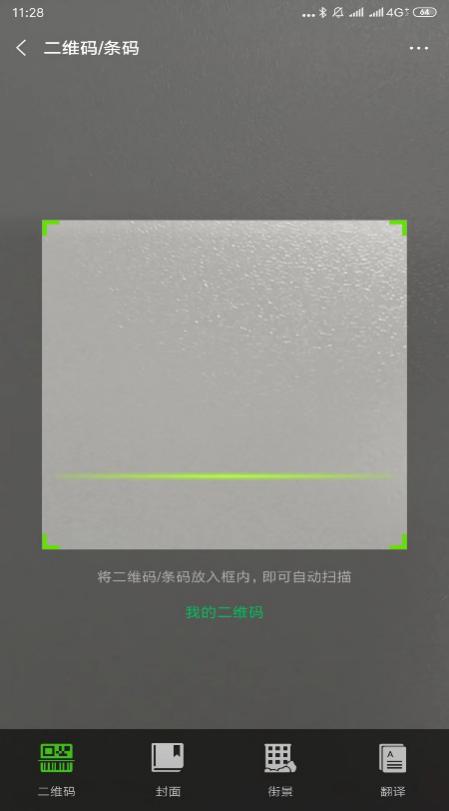 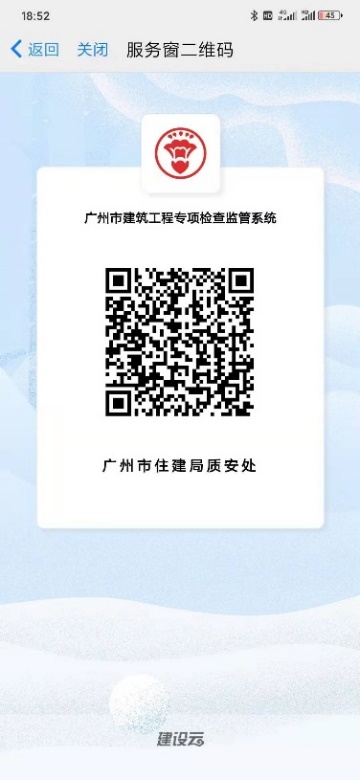 输入手机号，获取验证码，注册系统账号；填写真实姓名，设置账号密码；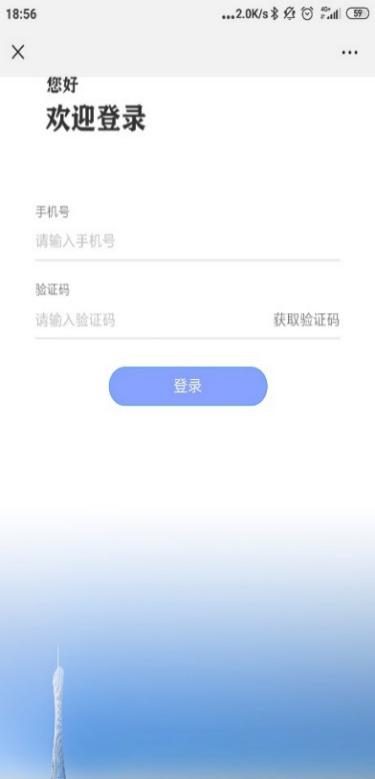 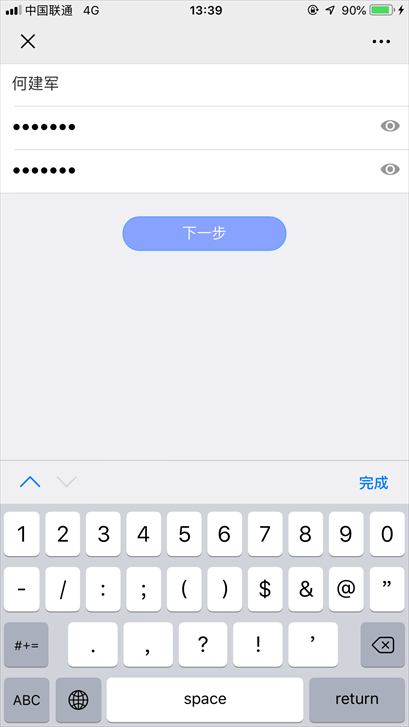 填写所属单位和自己的姓名；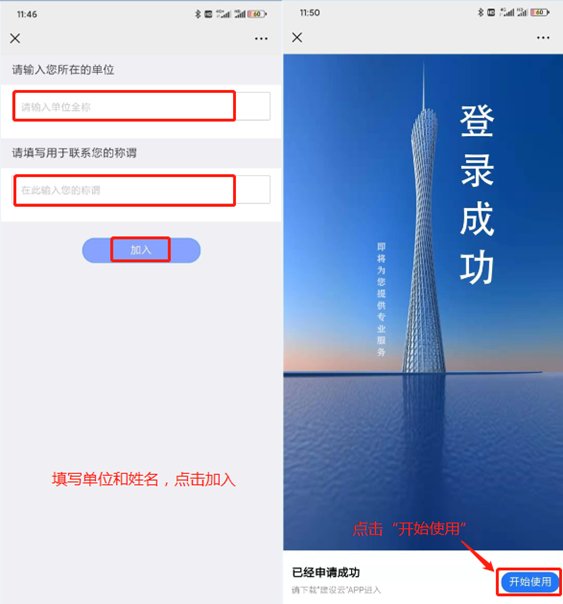 信息填写完毕，点击加入即可。下载APP点击【开始使用】，根据向导，在浏览器内打开；根据手机的操作系统，点击下载即可。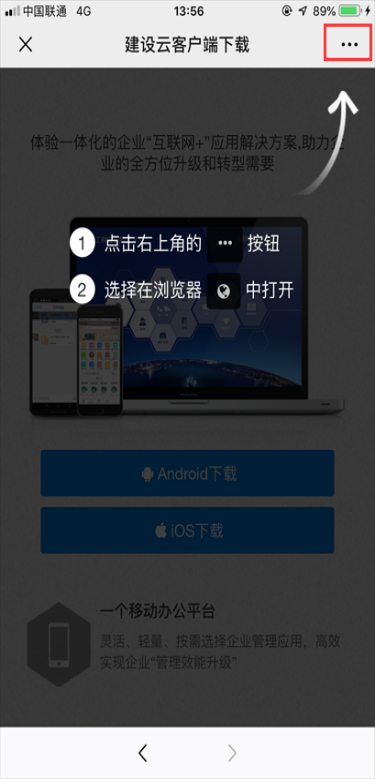 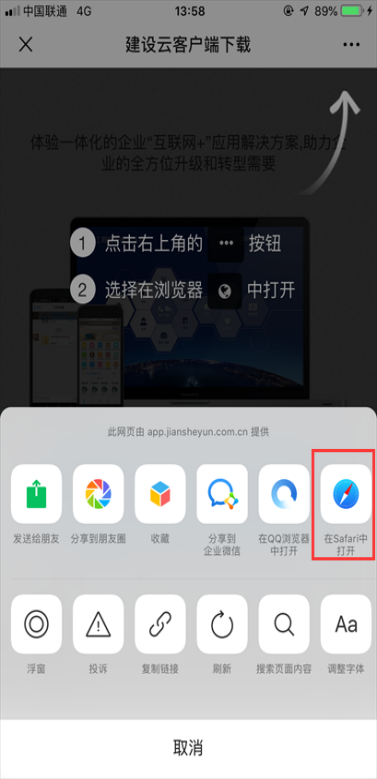 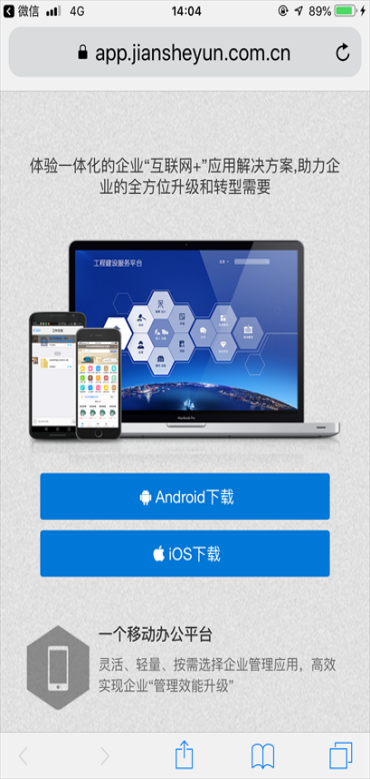 或在手机应用商店中搜索“建设云”直接下载APP。自动登录手机端打开“建设云”APP，用手机号和设定的密码登录即可。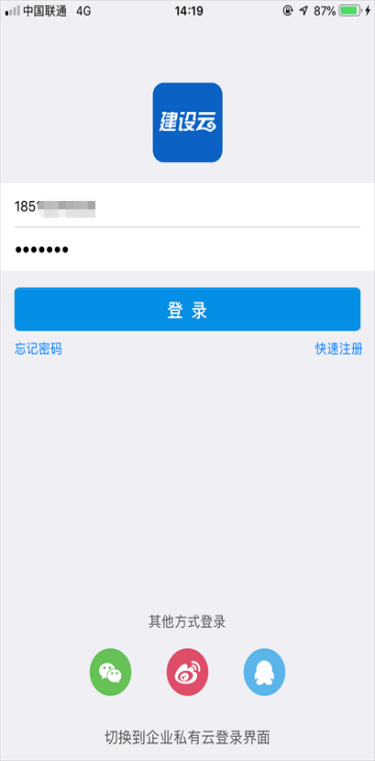 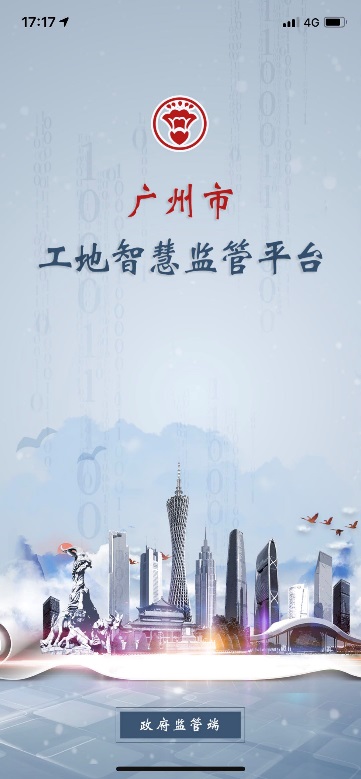 工程监督进入专项检查监管系统后，选择对应监督站，页面显示当前监督站工程数据。我的监督工程标签页，列表显示当前监督员负责的工程；本站监督工程标签页，列表显示当前监督站所有工程。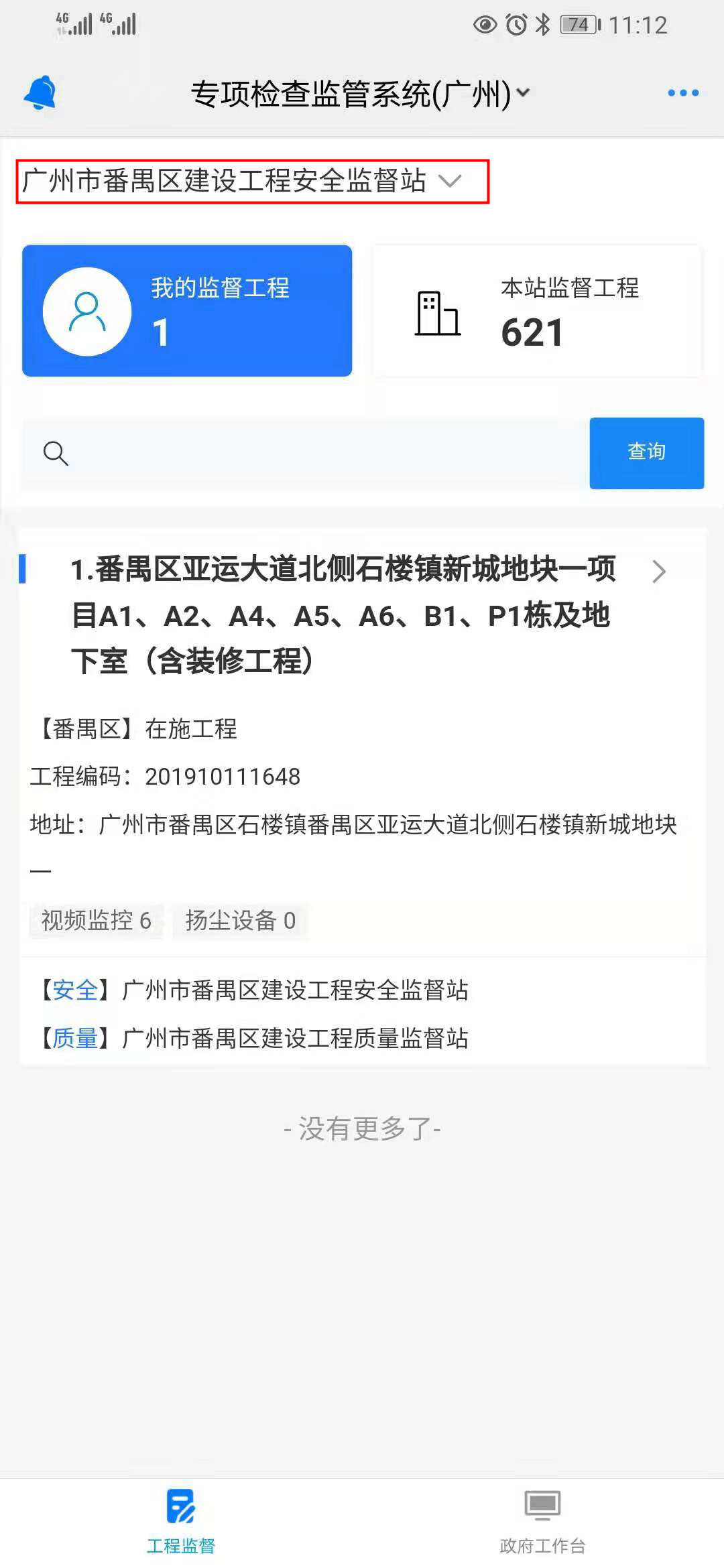 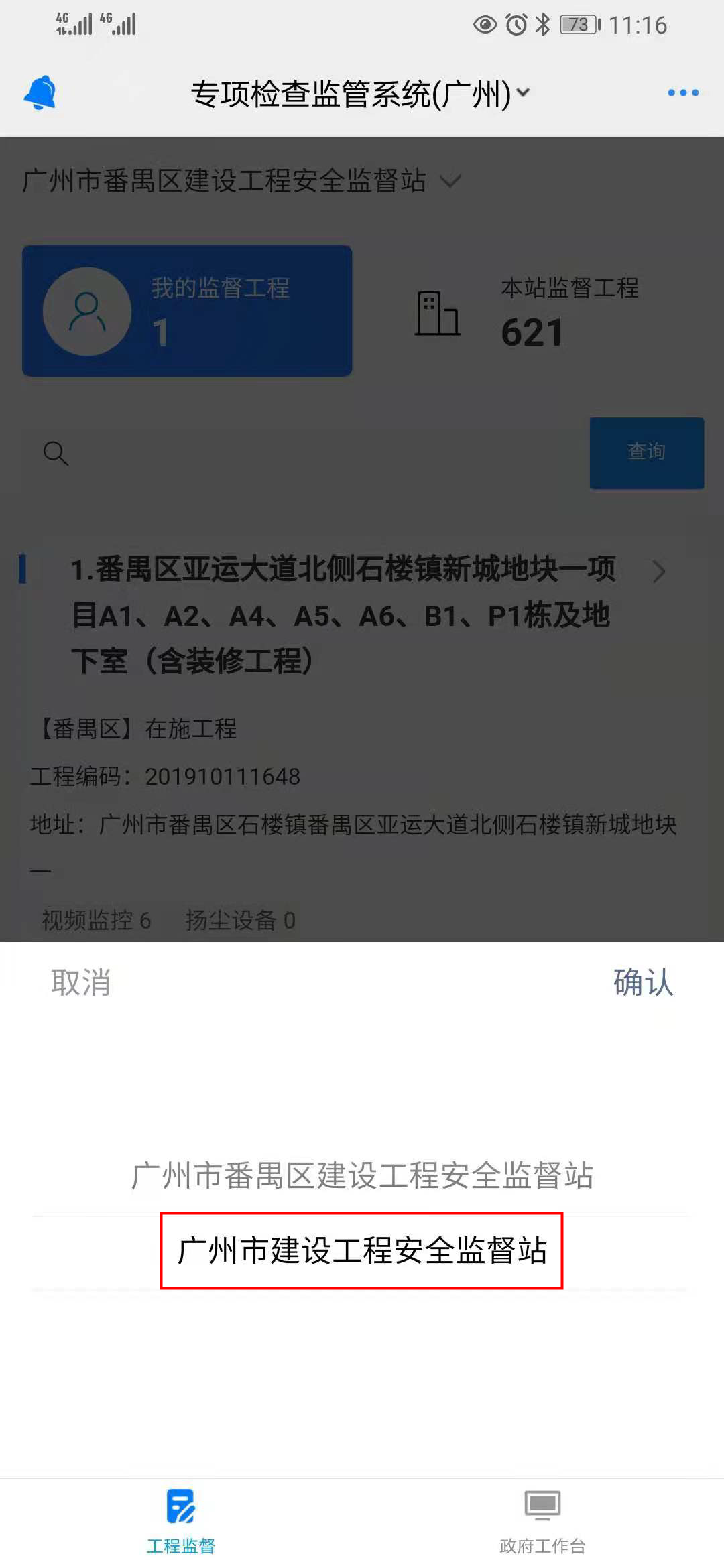 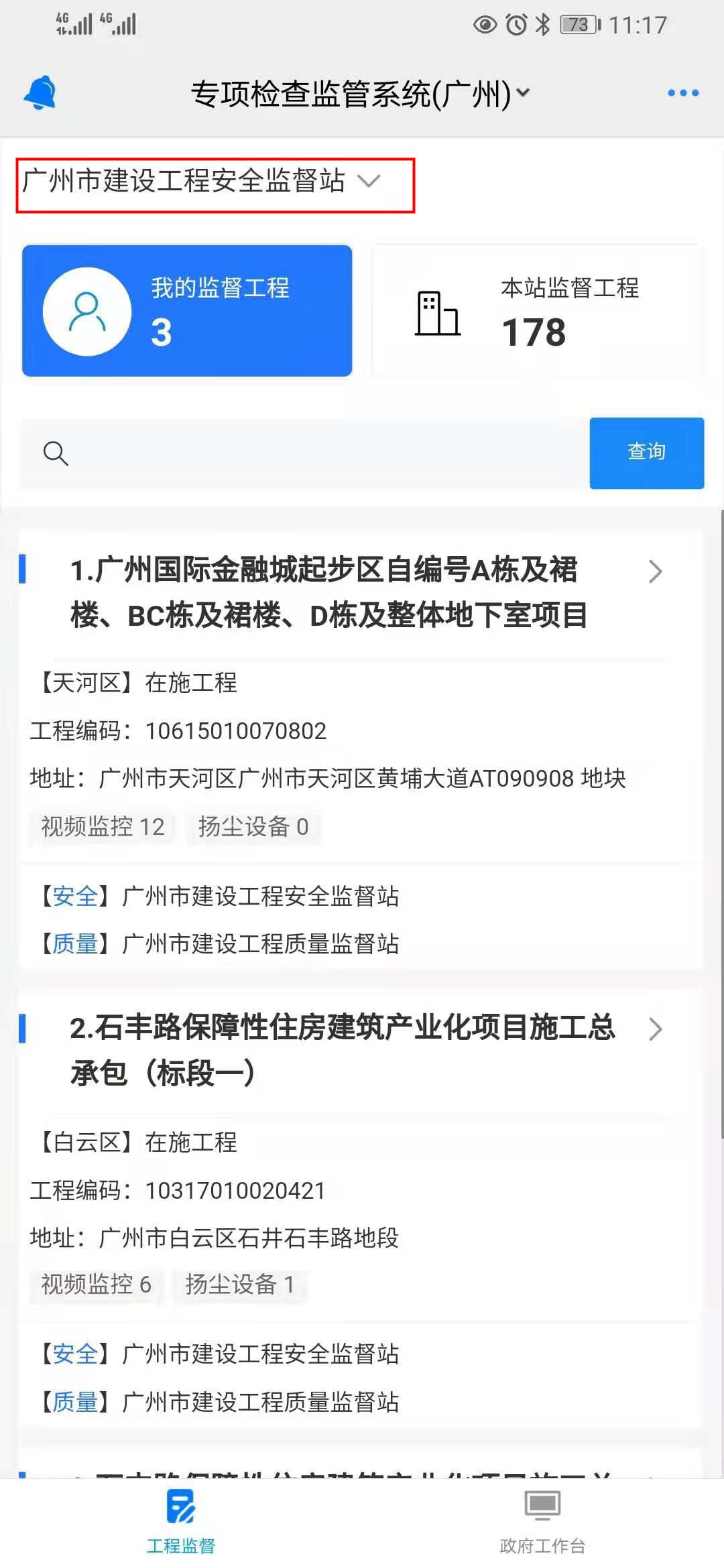 在列表查询处，输入工程名称关键字，点击“查询”按钮，列表显示满足查询条件的工程。找到对应工程后点击工程名称，进入工程页面。若该工程未定位、状态未标记、本月形象进度未更新，则弹出提示信息，点击“去定位”、“去标记”、“去更新”，分别跳转到工程定位页面、状态标记页面、形象进度页面，操作详情请参考2.7、2.6、2.8。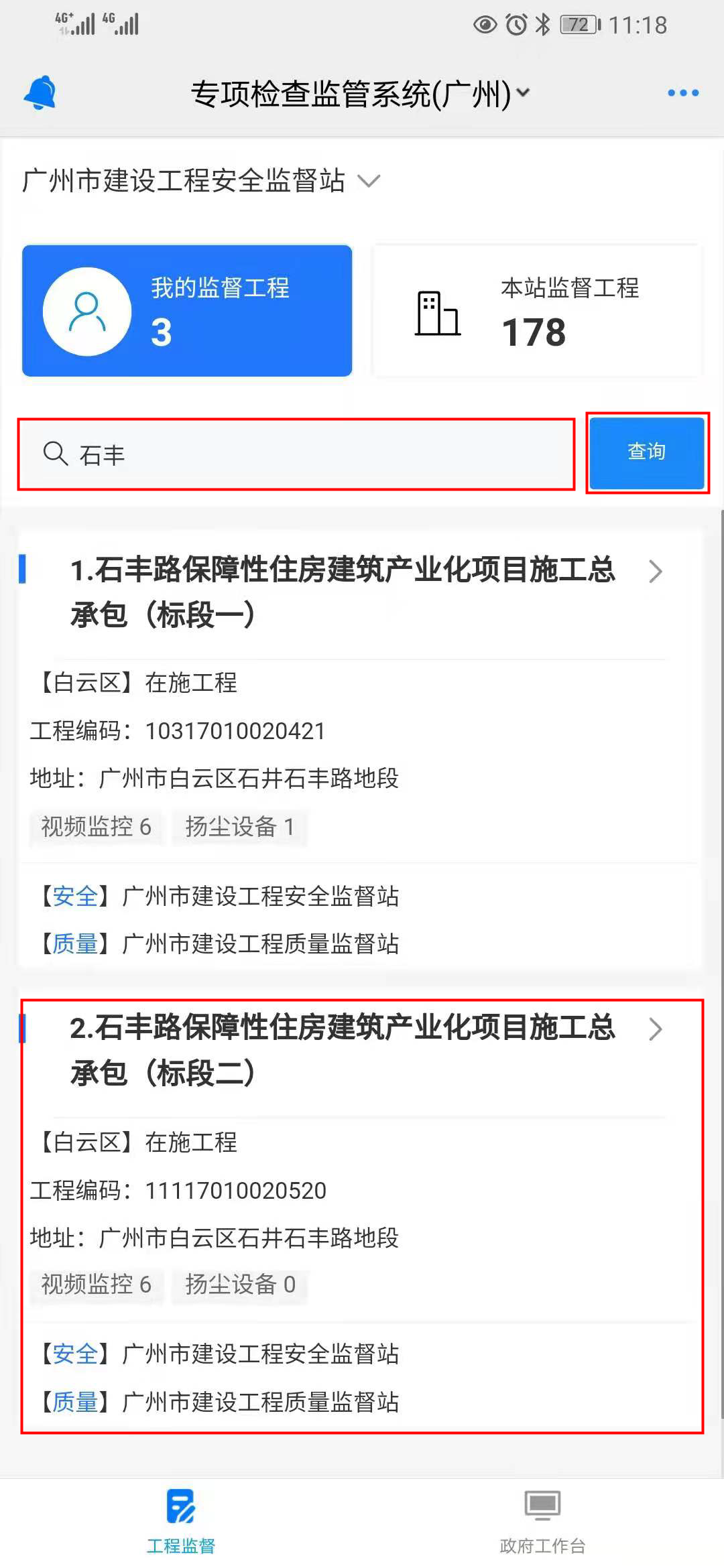 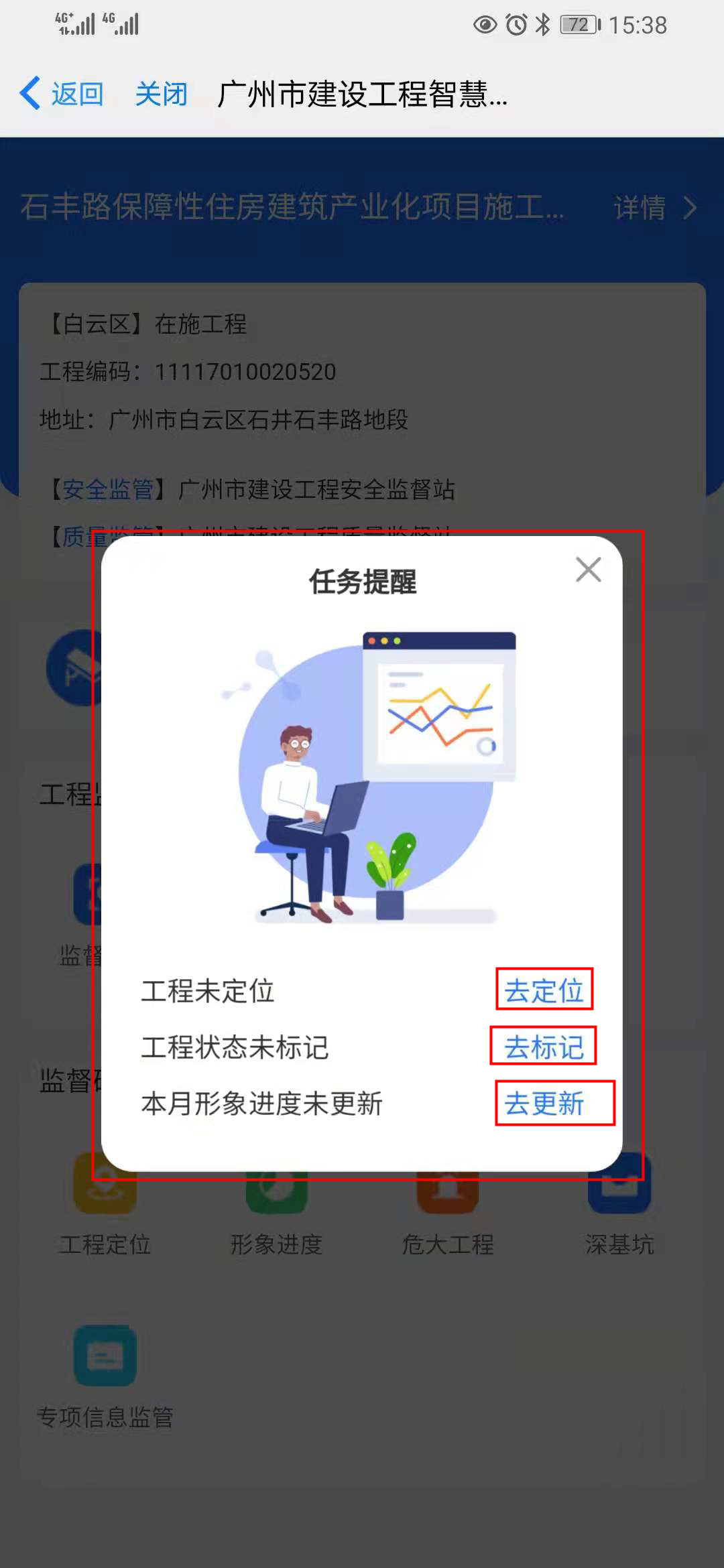 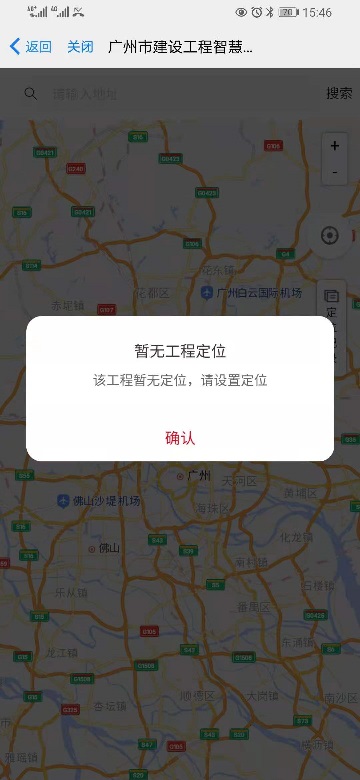 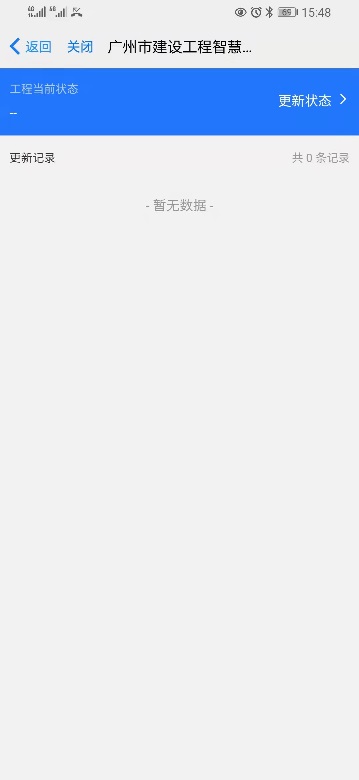 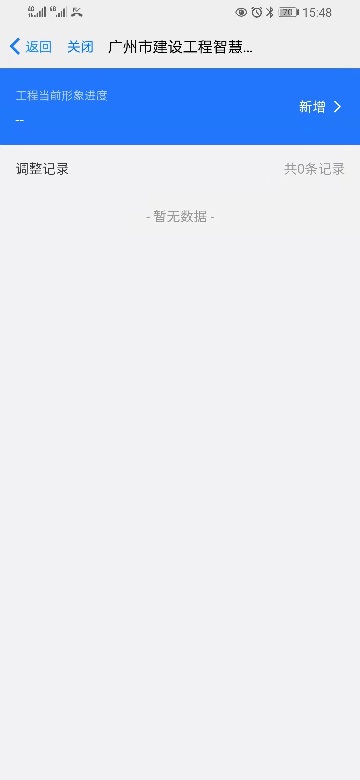 若该工程进行过定位、状态已更新、本月形象进度已完成，则直接进入对应工程操作页。点击页面上方工程名称“详情”链接，进入工程详情页面，查看工程详细信息。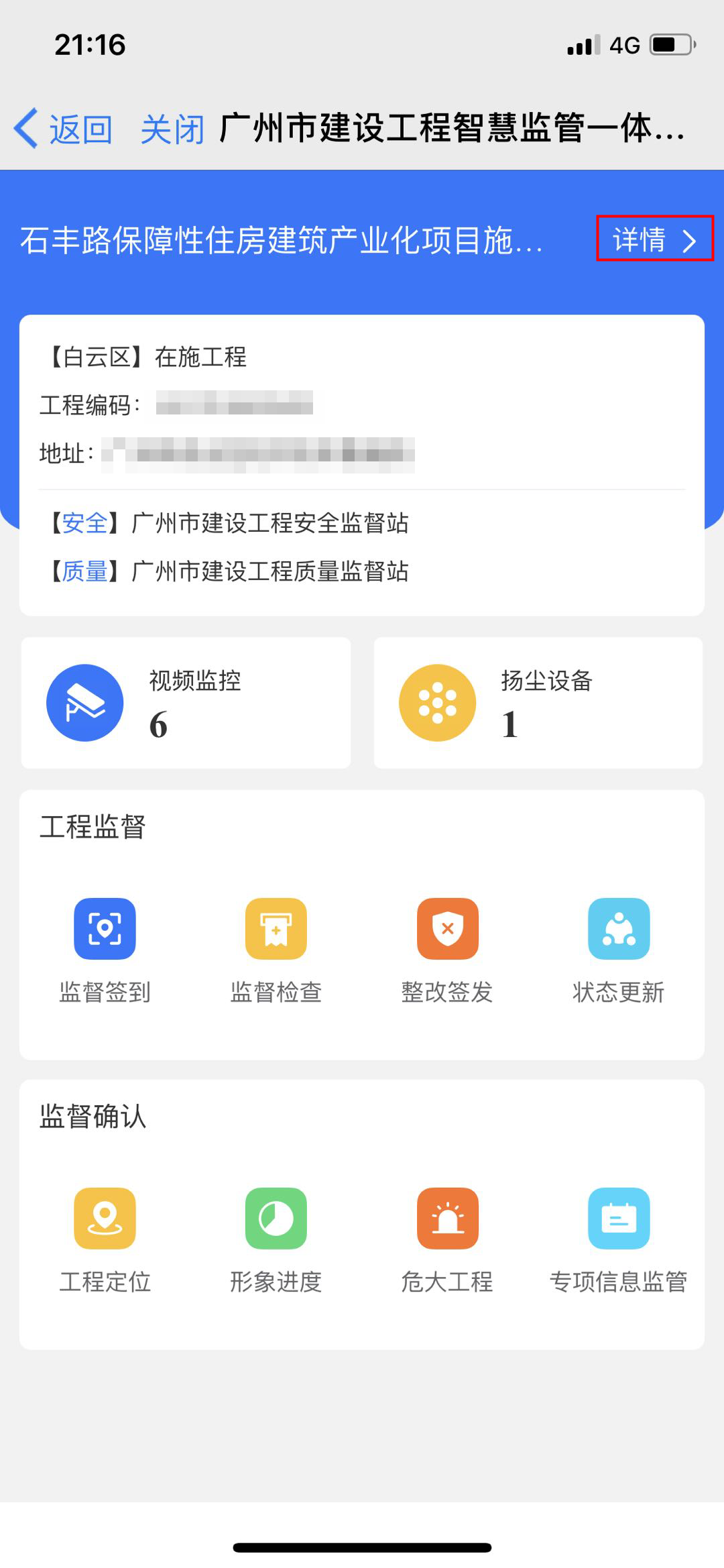 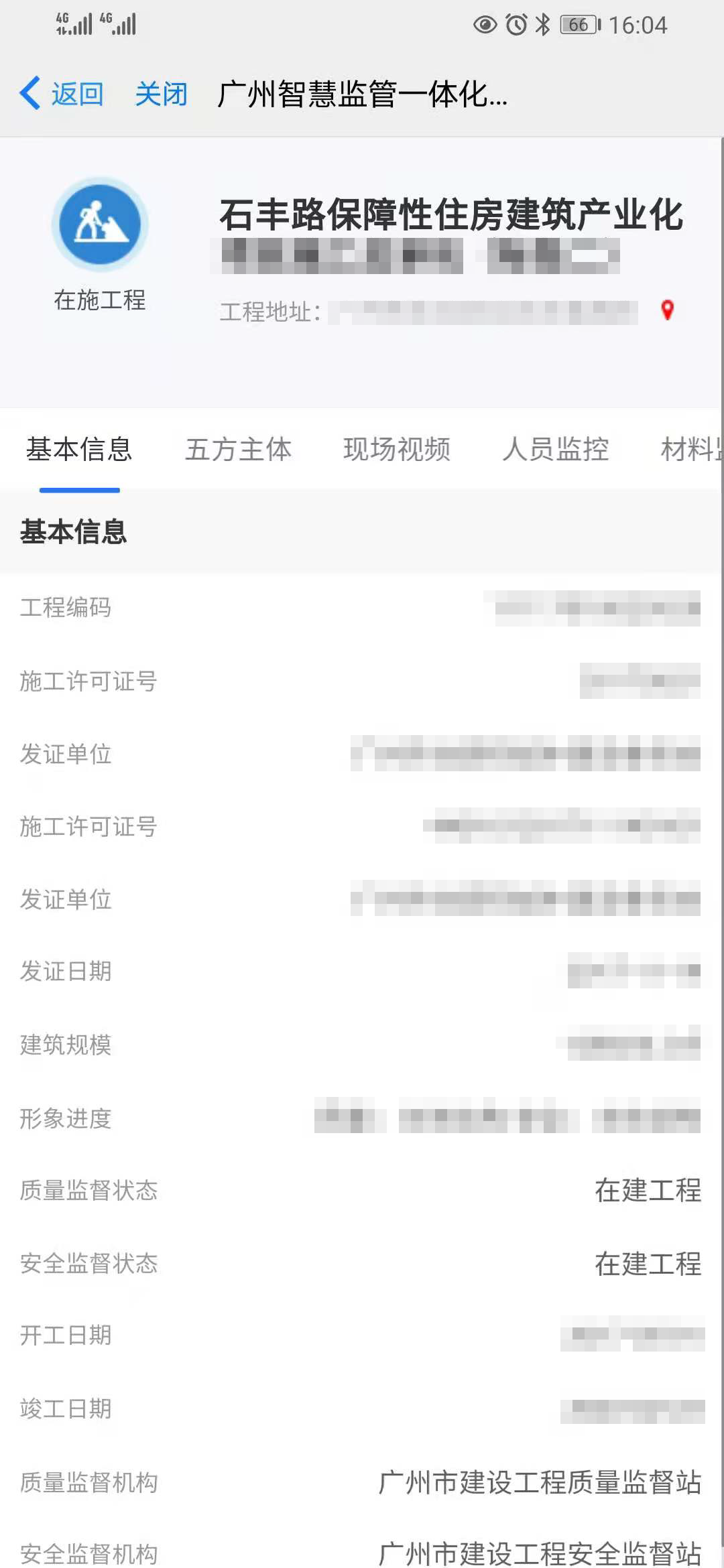 视频监控在视频监控模块，可查看当前工程视频总数。点击视频监控图标，进入视频列表页面，显示当前工程视频情况，点击正常运行的视频，查看工地现场实时情况。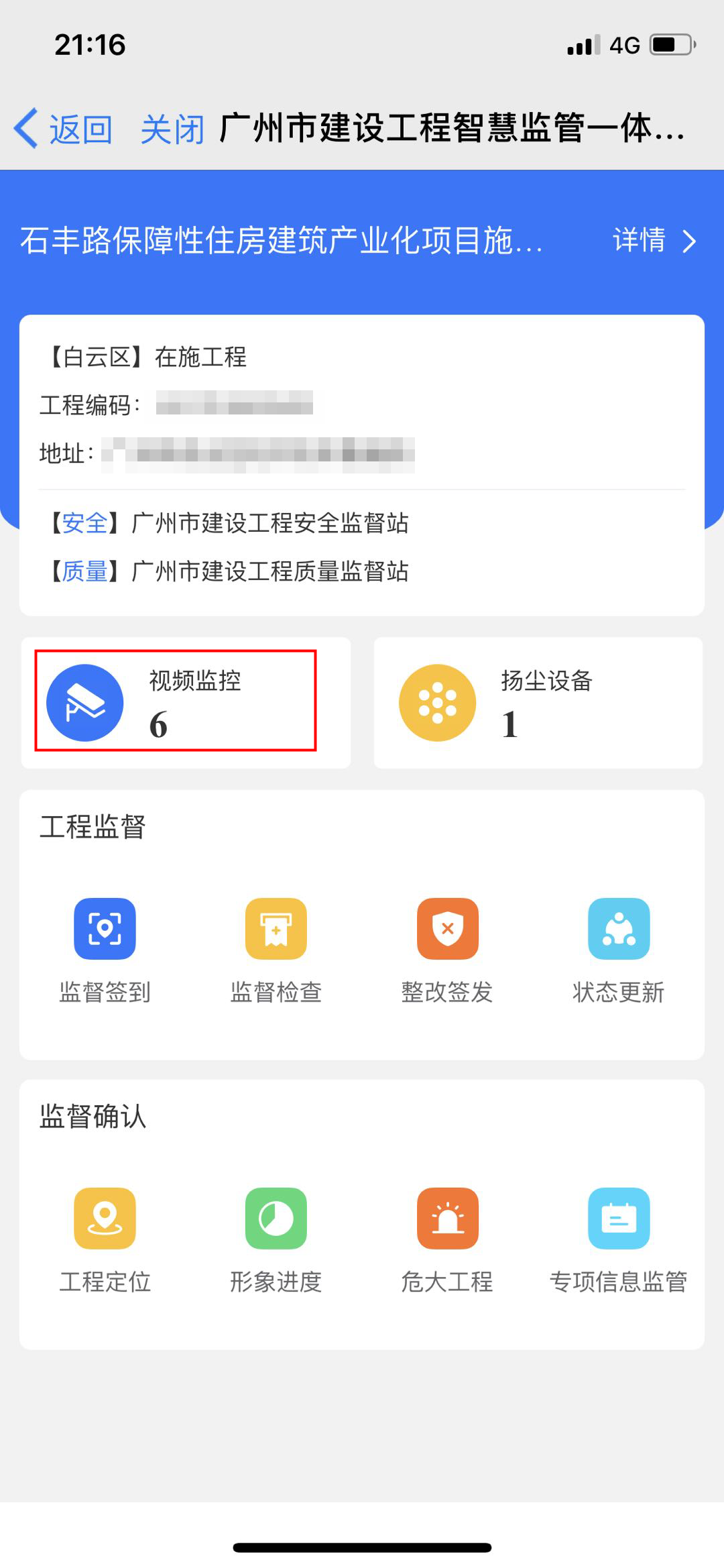 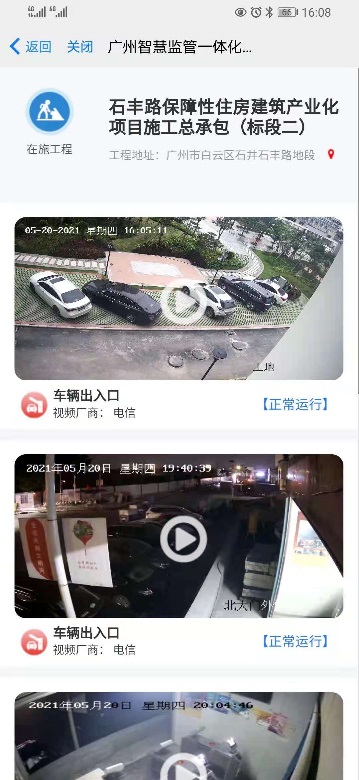 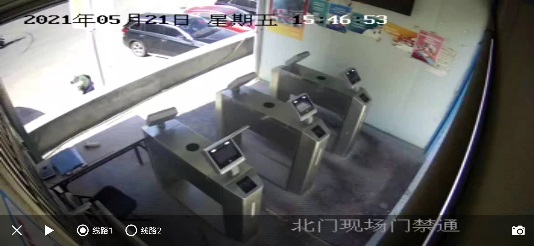 扬尘设备在扬尘设备模块，可查看当前工程扬尘设备数。点击扬尘设备图标，进入扬尘设备列表页，显示当前工程添加的设备信息。点击列表上设备编号，进入设备详情页查看对应设备详细信息。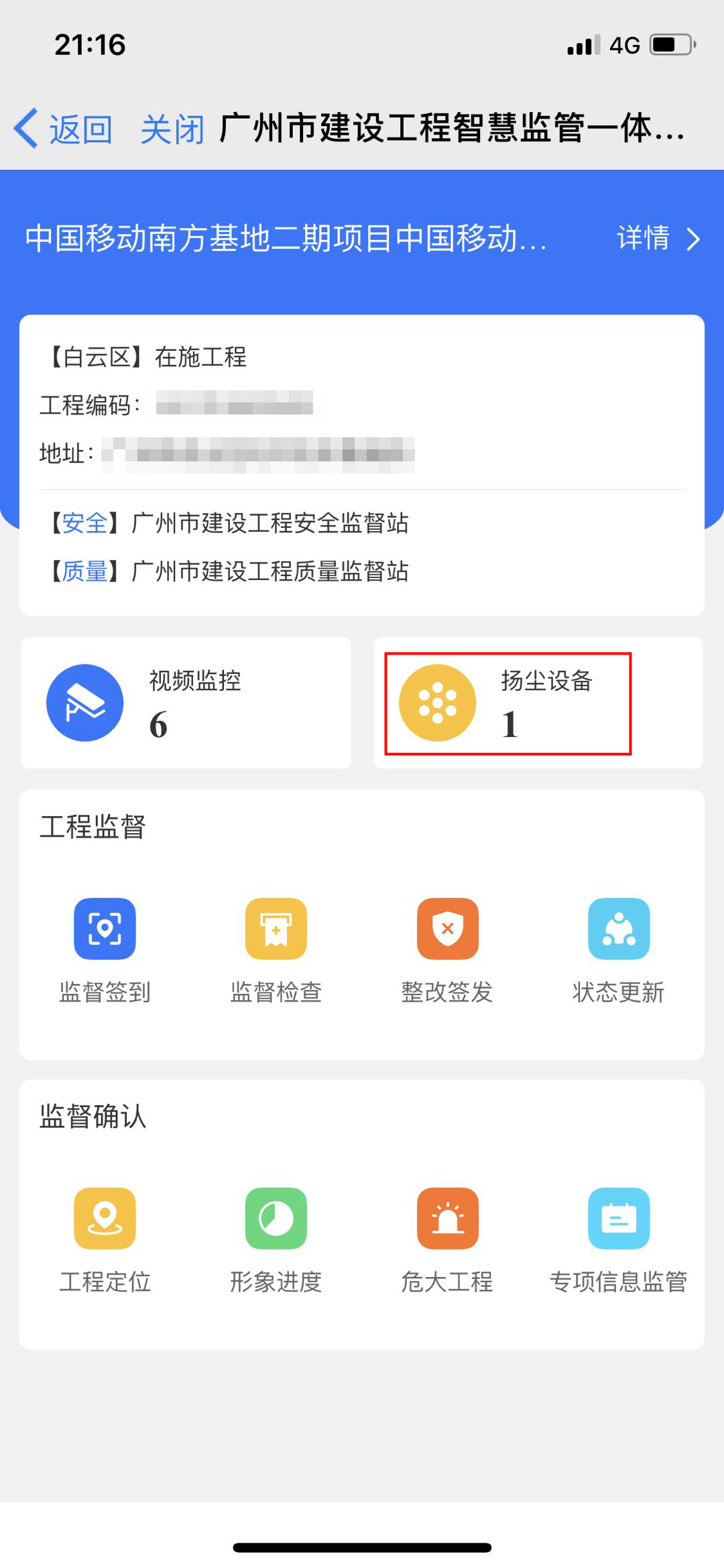 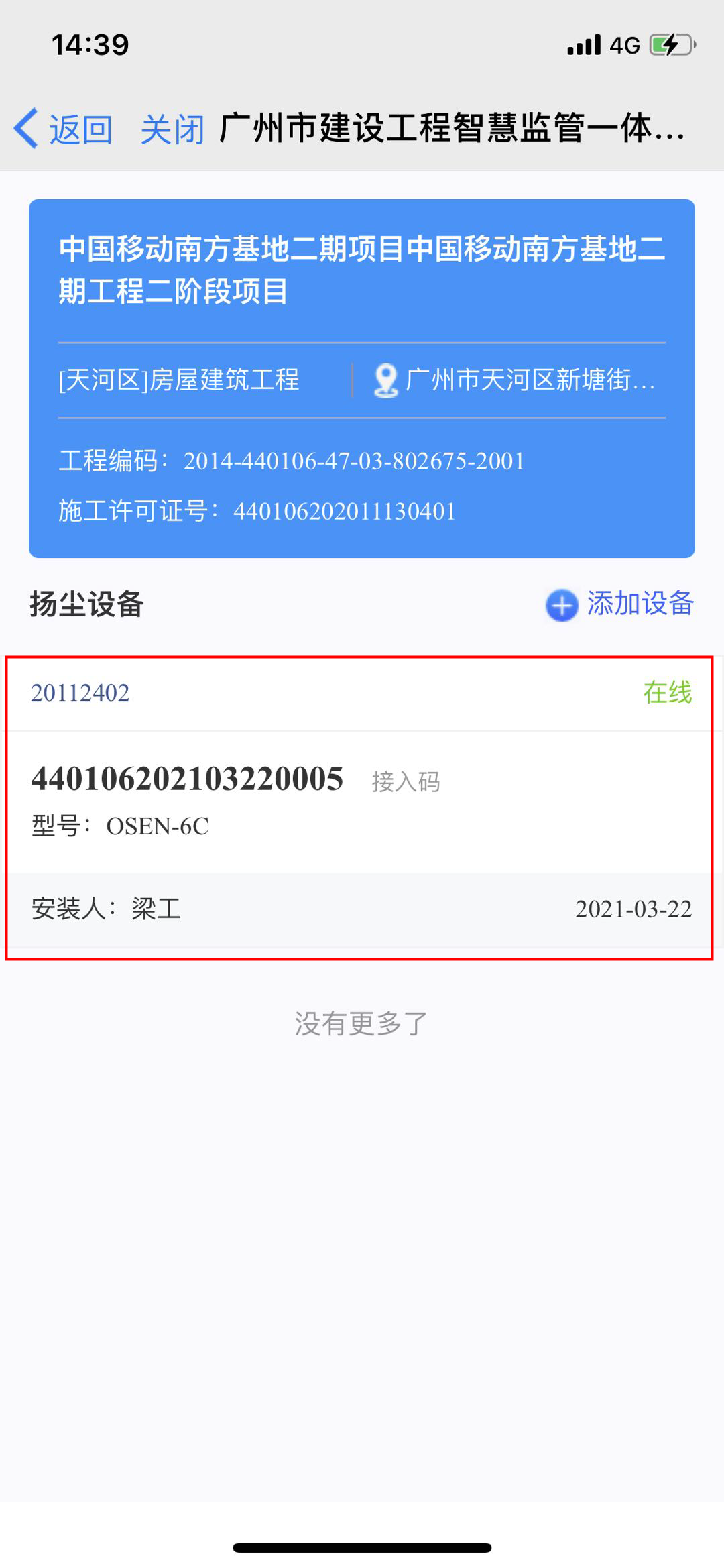 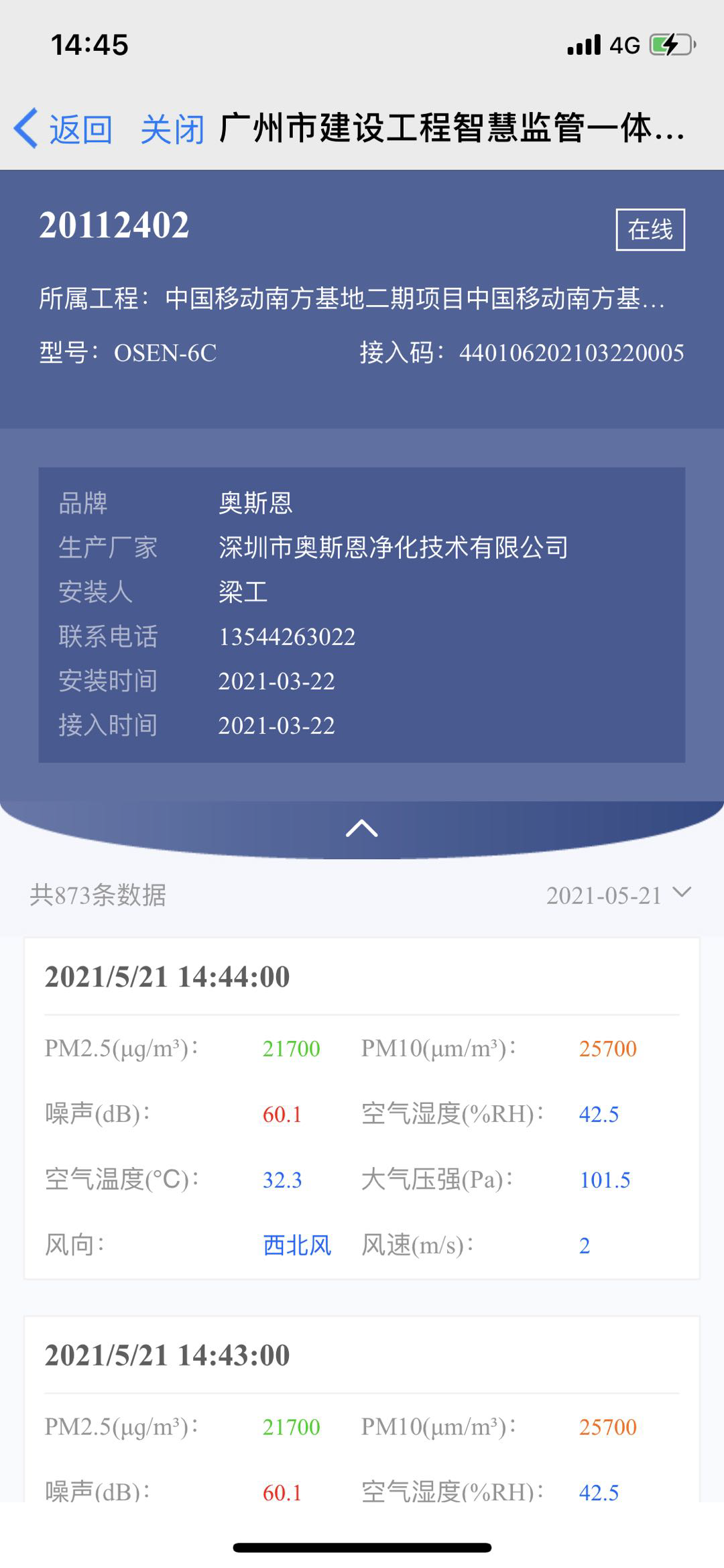 监督签到在【工程监督】部分，点击“监督签到”图标，进入电子地图签到页面。确定本人所在位置后点击“签到”按钮，即可签到成功。点击电子地图右侧“签到记录”按钮，进入签到记录列表页面，可查看监督员在当前工程的签到记录信息。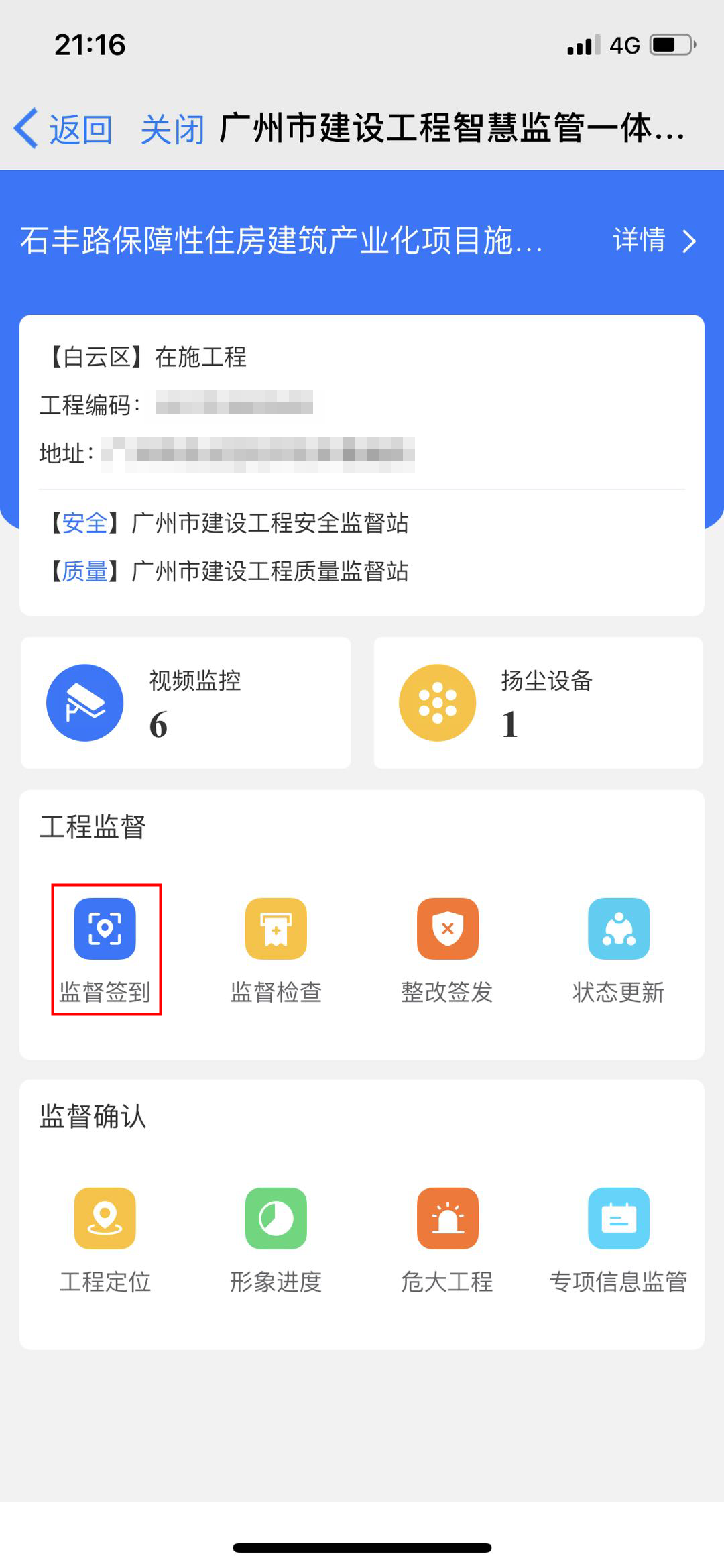 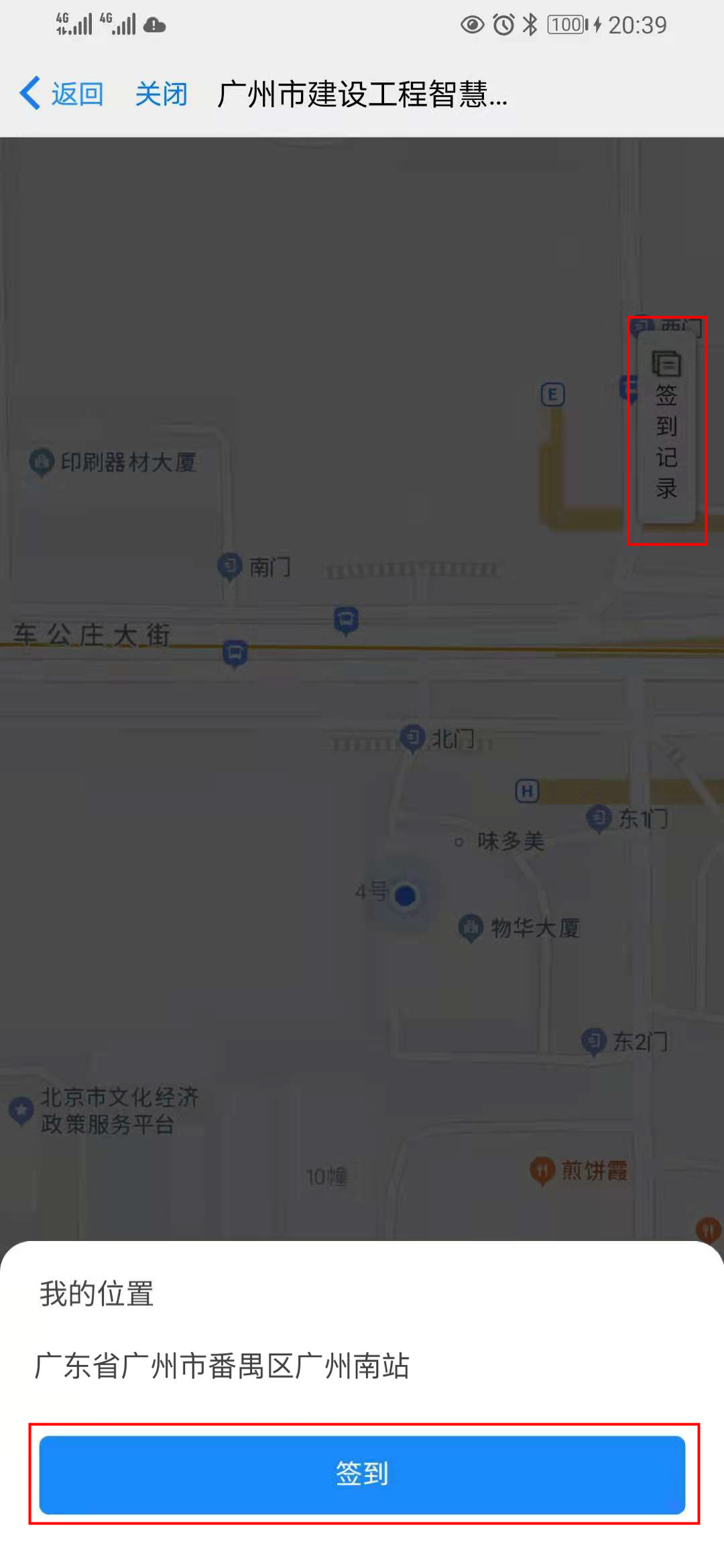 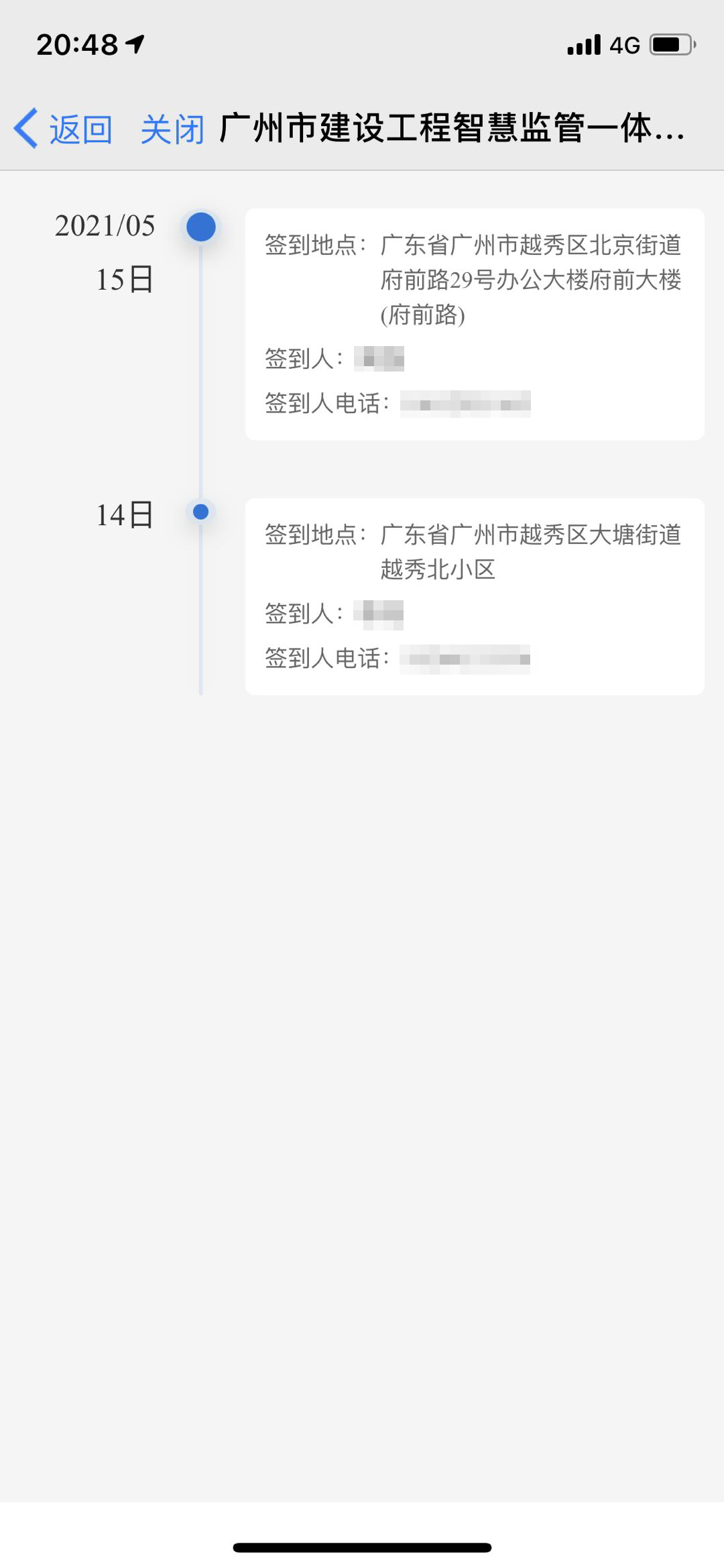 监督检查在【工程监督】部分，点击“监督检查”图标，进入到检查单登记界面，如下图：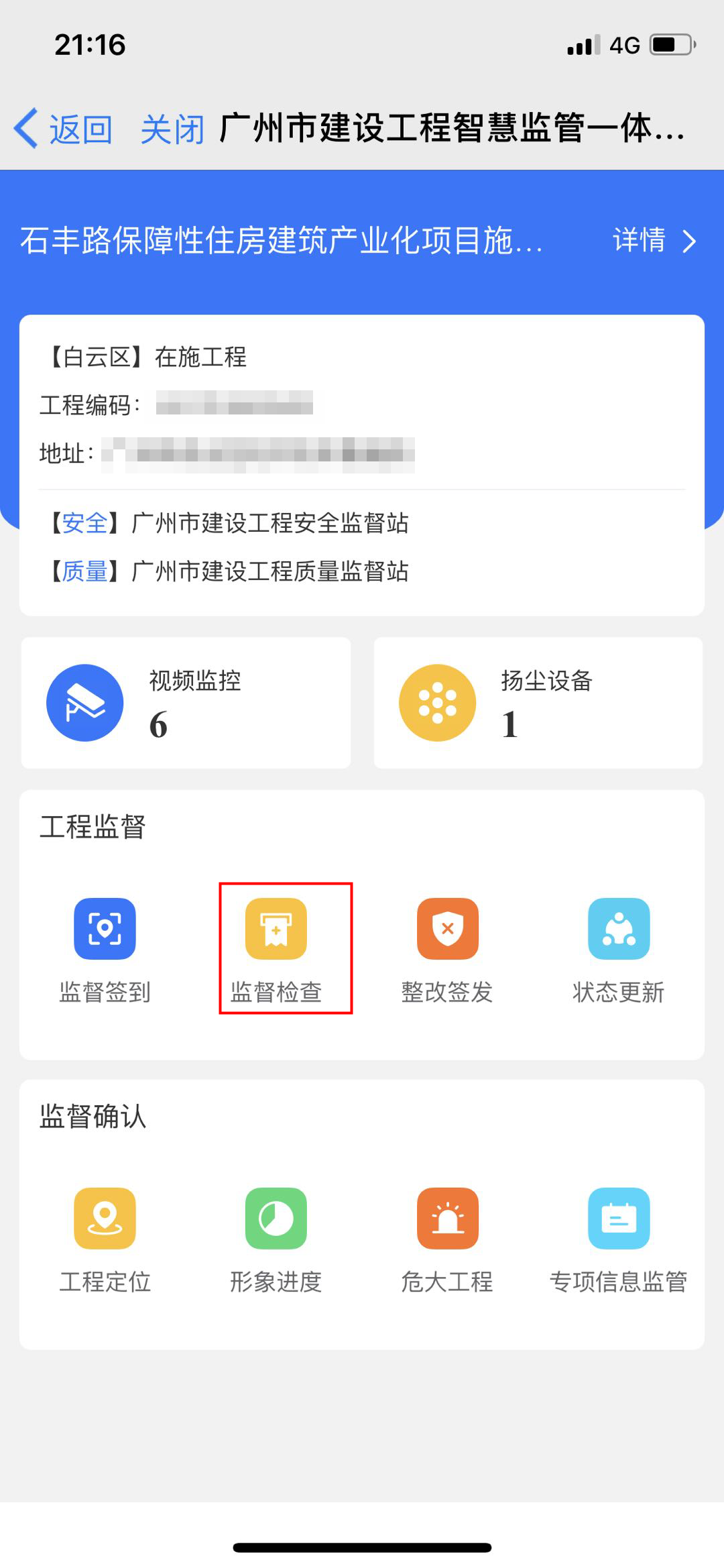 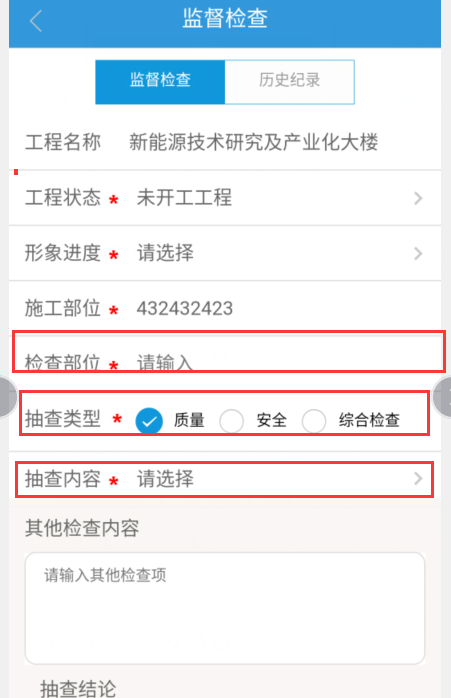 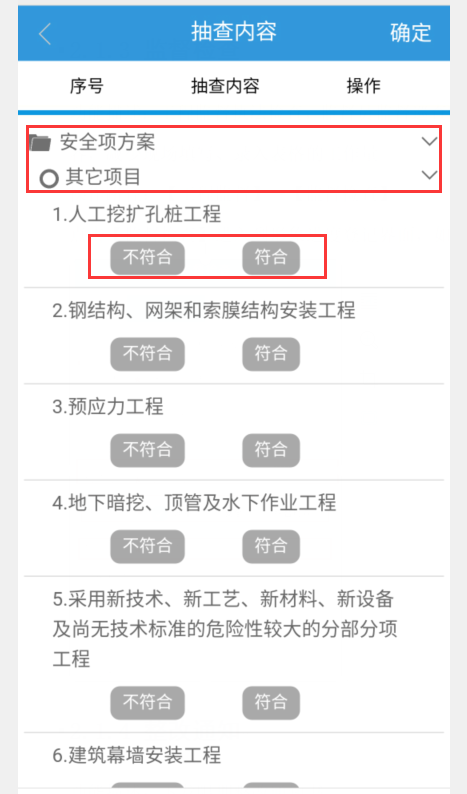 录入检查部位，选择抽查类型，点击抽查内容进入到抽查内容选择界面，点击对应的抽查内容，下方展开具体的检查内容，对内容进行符合、不符合的选择，选择完毕后点击【确定】按钮，对应的选择内容会带出显示到抽查内容里；录入其他检查内容；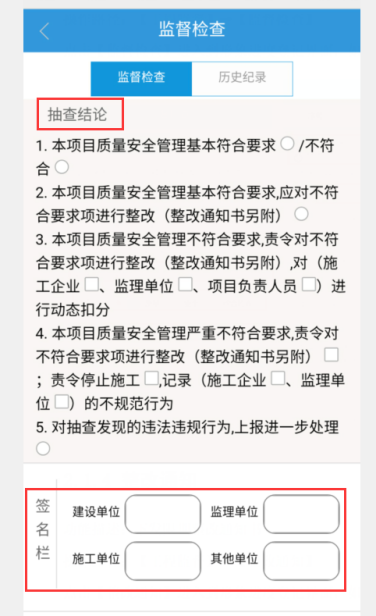 选择对应的抽查结论；建设单位、监理单位、施工单位、其他单位可以在对应的签名栏进行签名；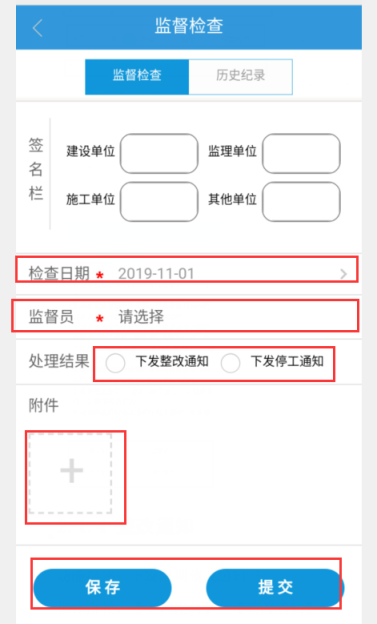 选择检查日期、选择进行监督检查的监督员；对本次检查结果进行下发整改通知或者下发停工通知的处理；还可以对本次监督检查上传附件的操作；确认信息无误后，点击【保存】或【提交】；【保存】后的监督检查，在历史记录中可继续对本次检查进行编辑后提交；【提交】完成本次监督检查记录的提交。整改签发在【工程监督】部分，点击“整改签发”图标，进入到整改通知登记界面，如下图：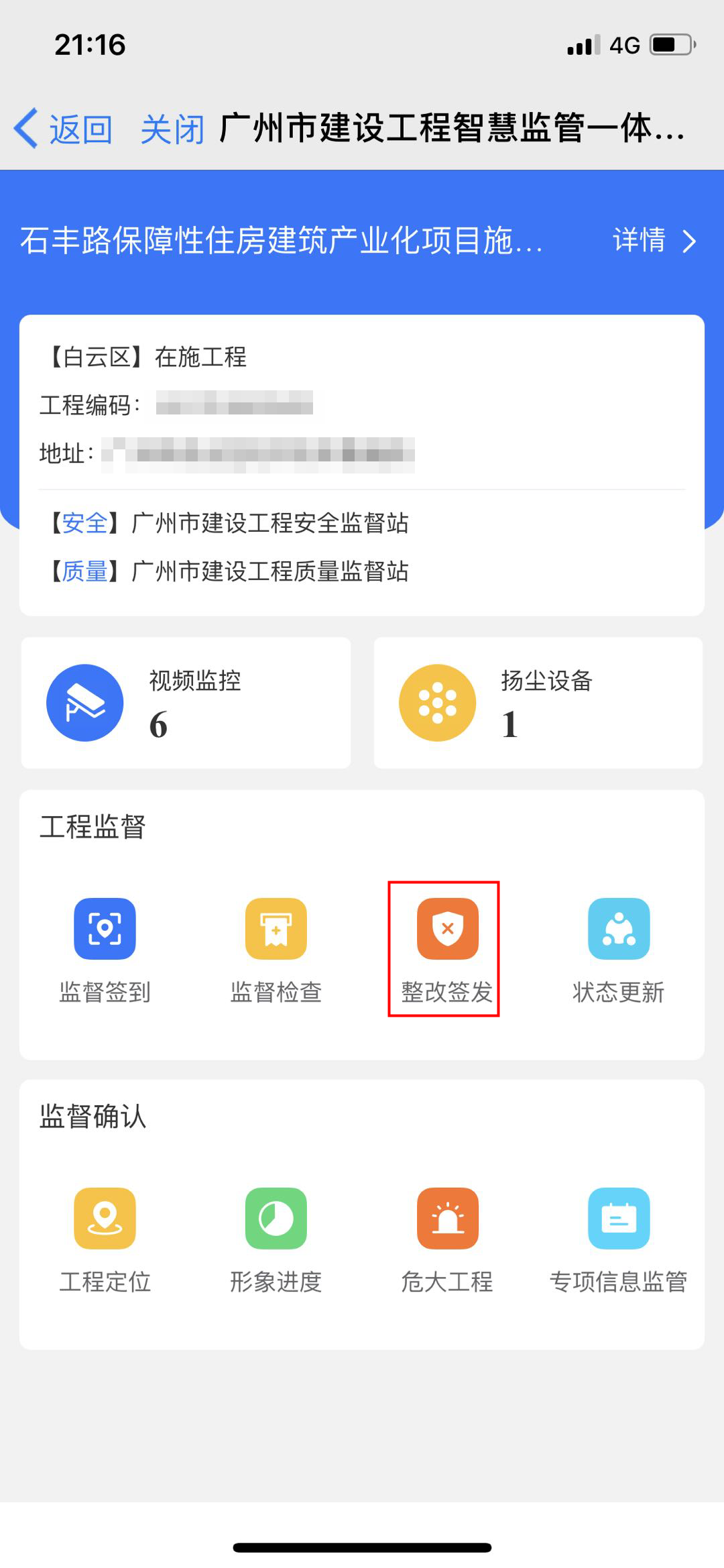 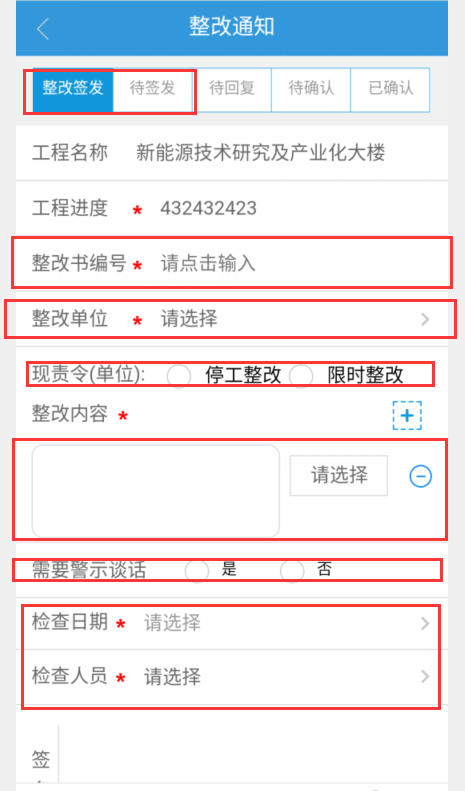 打开整改签发界面：录入整改编号，选择整改单位，选择停工整改或者限时整改（选择限时整改时，下方会出现整改期限，需要选择整改期限）；录入整改内容，选择内容类型为质量问题或者安全问题，可添加多条整改内容；选择是否需要警示谈话，选择是下方显示警示谈话时间，需要选择谈话时间；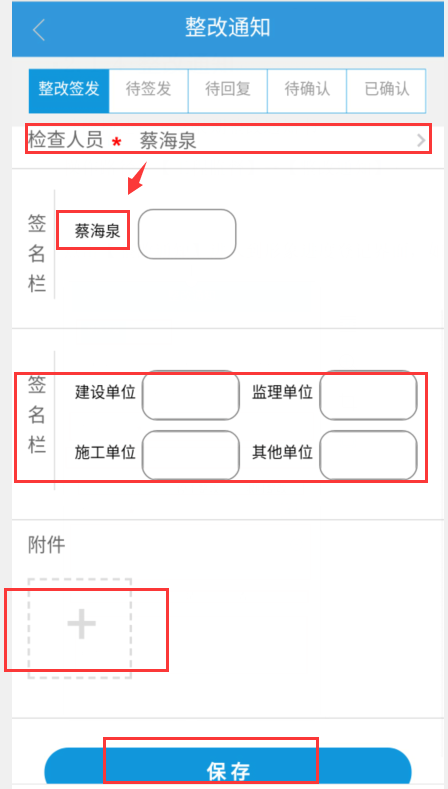 选择检查日期、选择检查人员，需要对应的检查人员可以在签名栏上进行签名；建设单位、监理单位、施工单位、其他单位可以在对应的签名栏进行签名；还可以对本次整改上传附件的操作。状态更新在【工程监督】部分，点击“状态更新”图标，进入工程状态页面，左上角可查看工程当前状态。点击“更新状态”按钮，选择工程状态并上传现场照片后，点击提交按钮，工程状态就可以更新成功。在工程状态更新记录列表，可以查看当前工程状态的所有更新记录信息。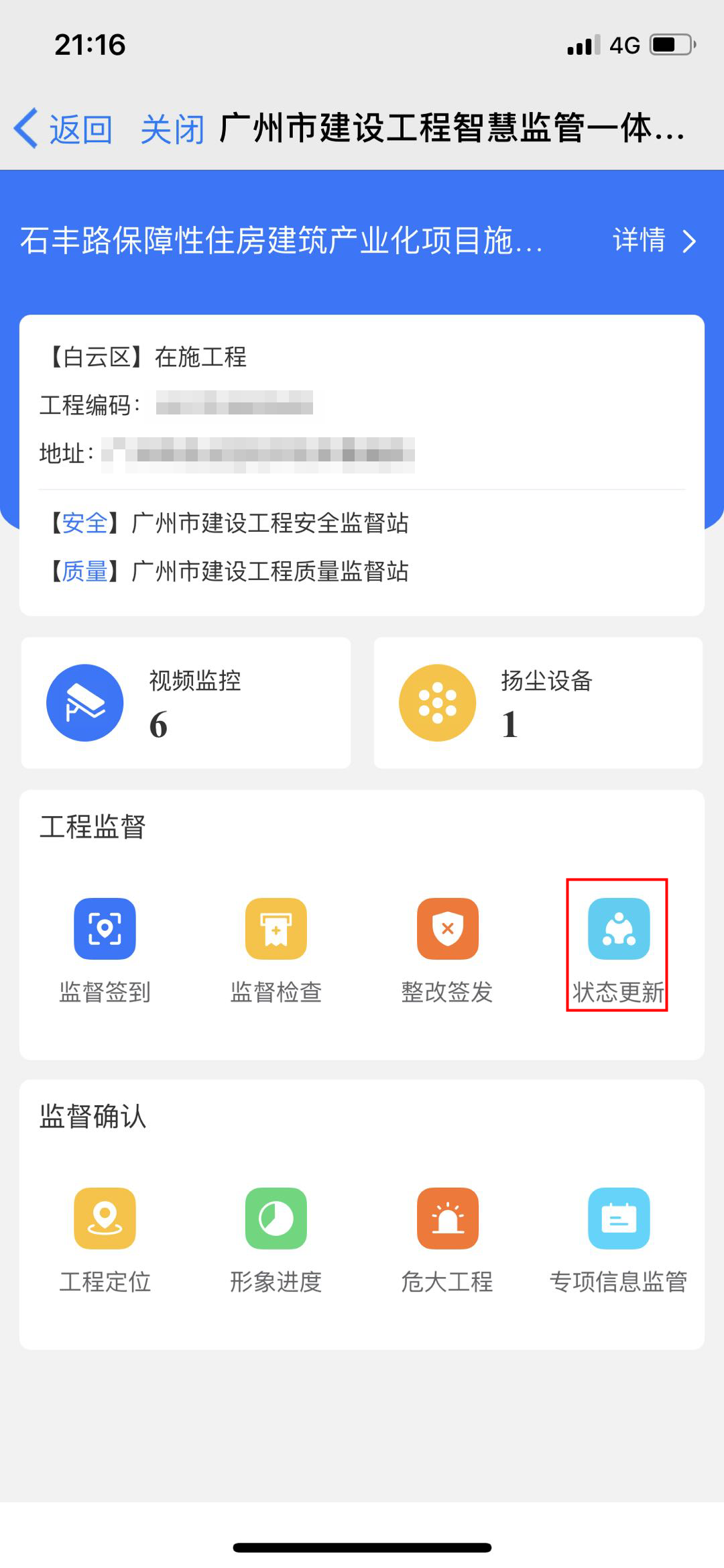 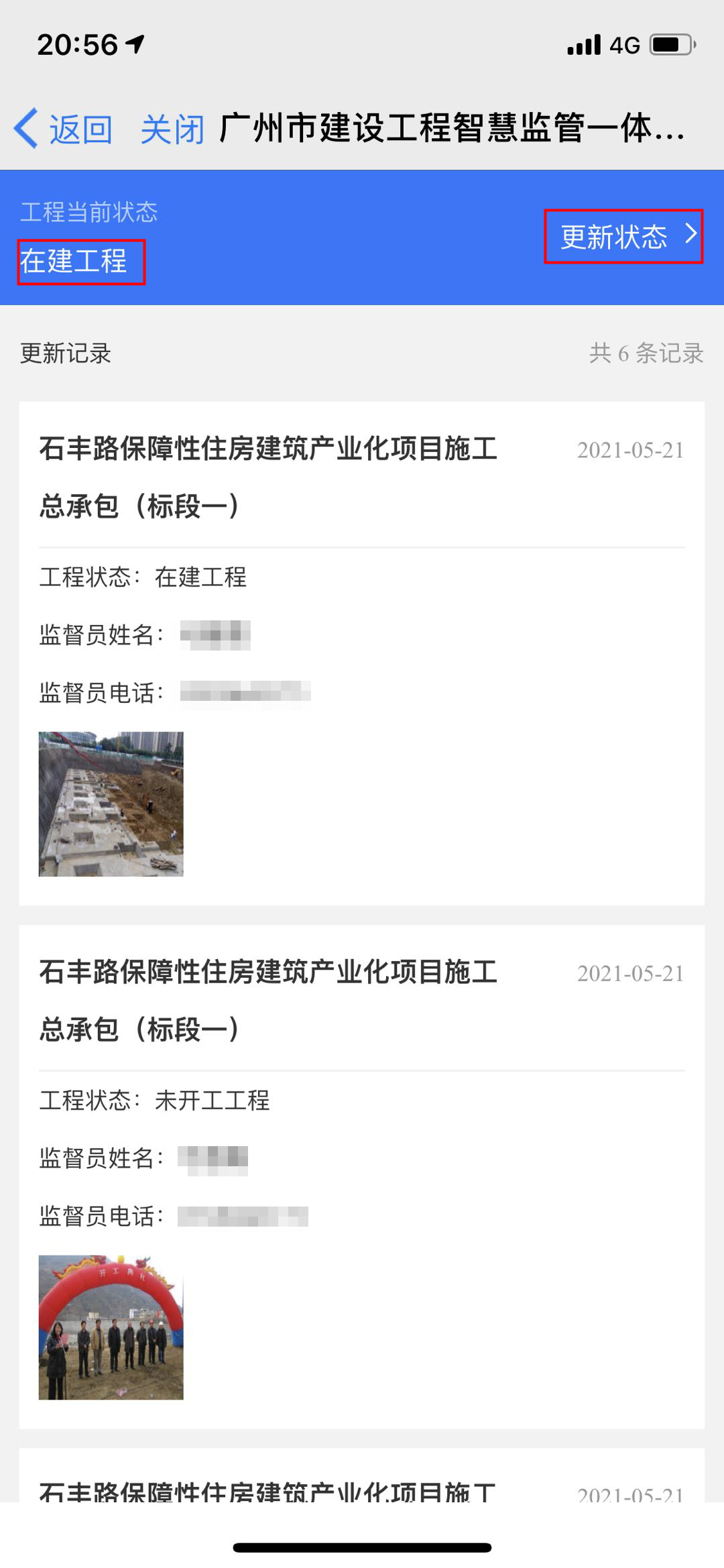 工程定位在【监督确认】部分，点击“工程定位”图标，进入工程定位电子地图页面。在搜索框中输入位置关键信息，点击“搜索”按钮，蓝色气泡球就会定位到目标位置，下边弹框显示目标位置信息，确认无误后点击“确认更新”按钮，位置修改成功。若项目部对当前工程的位置信息提交了更新申请，则需要监督员先对其信息进行确认更正，核实无误后点击“确认并更新”按钮，位置信息才可以生效。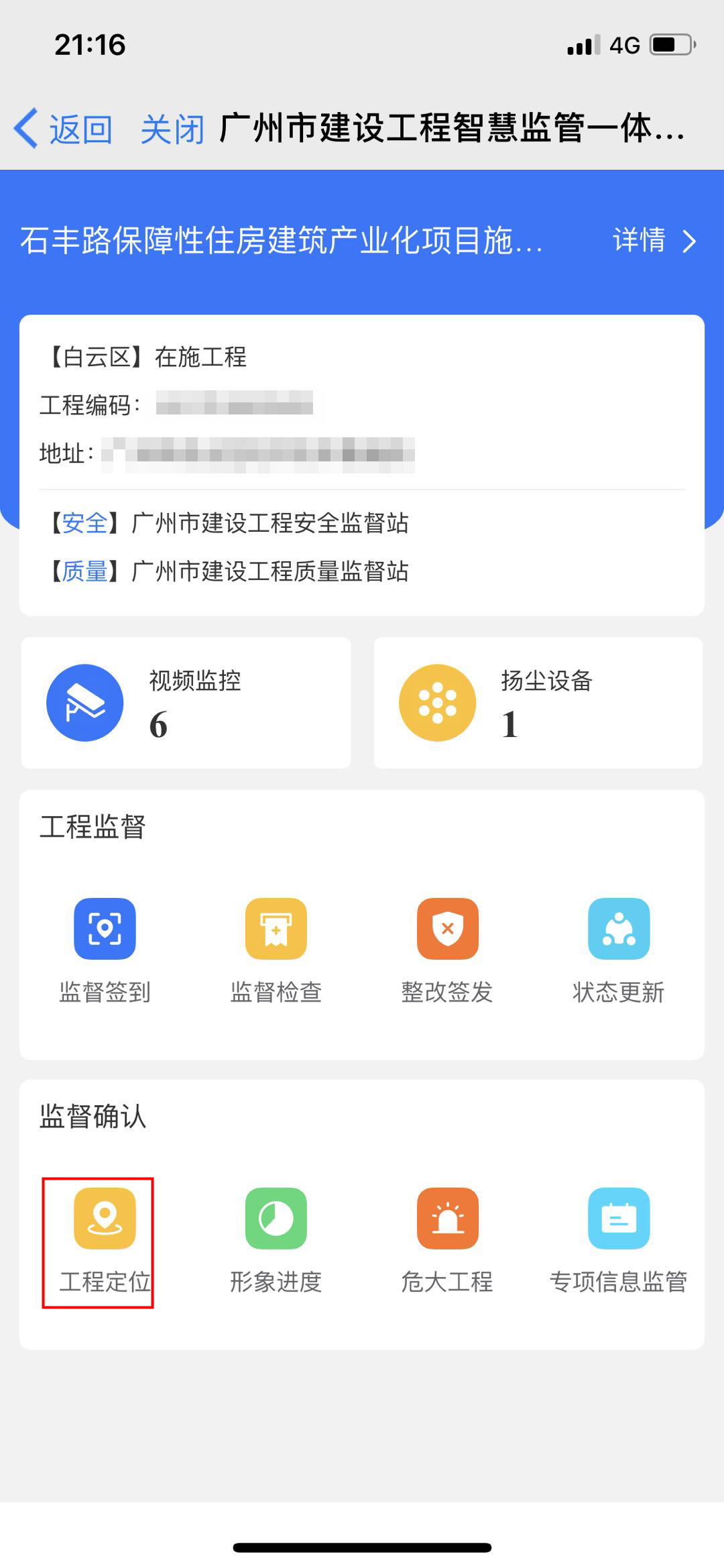 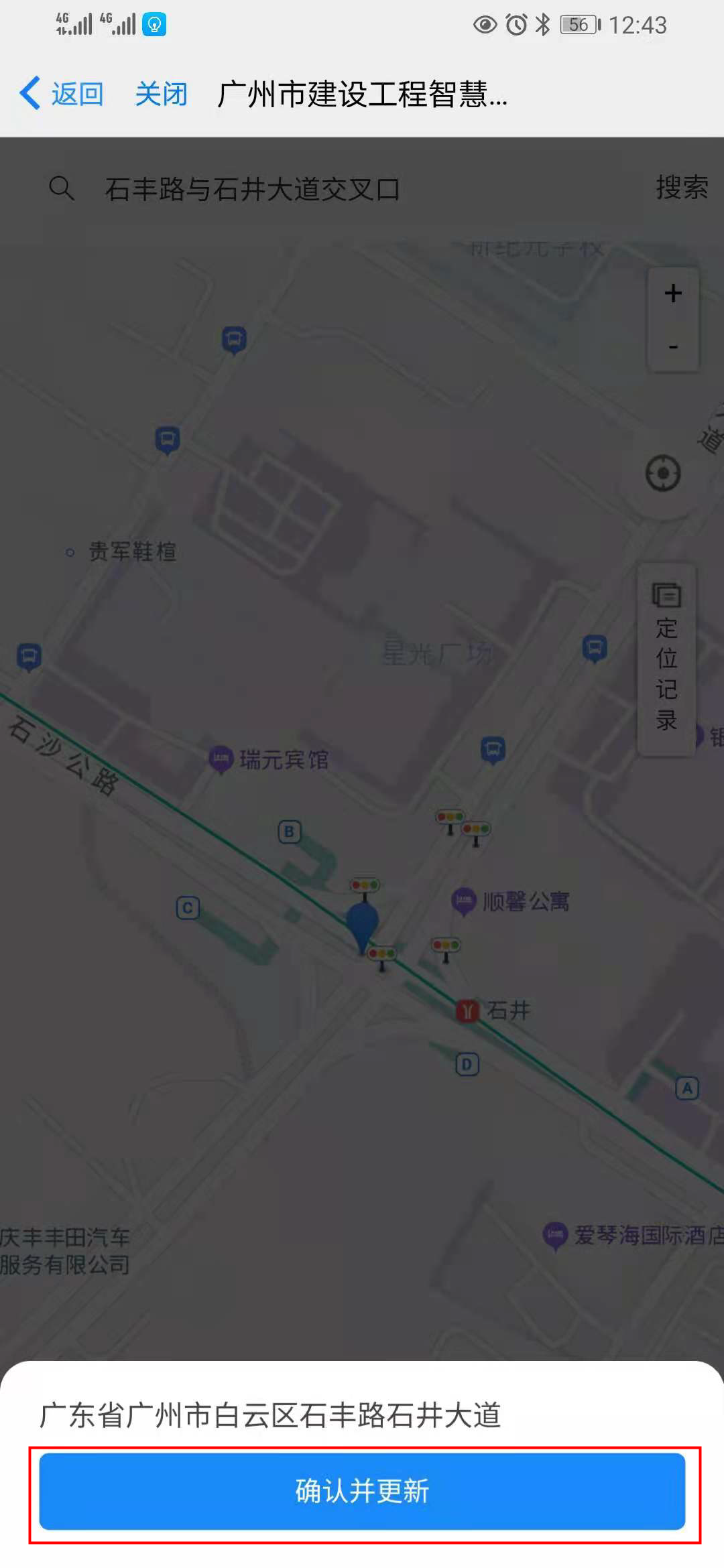 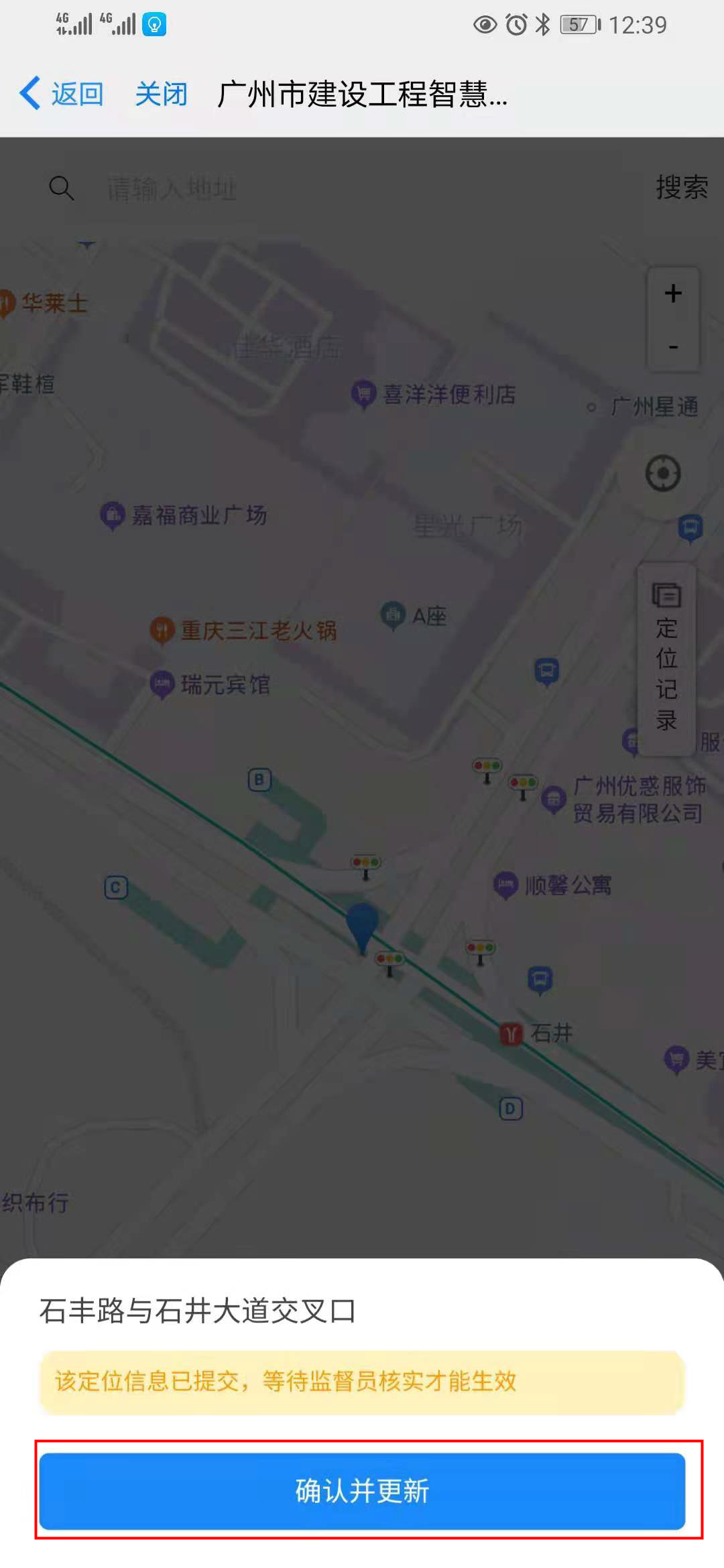 点击电子地图右侧“+”按钮，可放大地图进行查看；点击电子地图右侧“-”按钮，可缩小地图进行查看；点击电子地图右侧“圆圈”图标，可定位本人当前所处位置；点击电子地图右侧“定位记录”按钮，进入定位记录列表，查看当前工程历史定位地点、定位人、定位人电话等信息。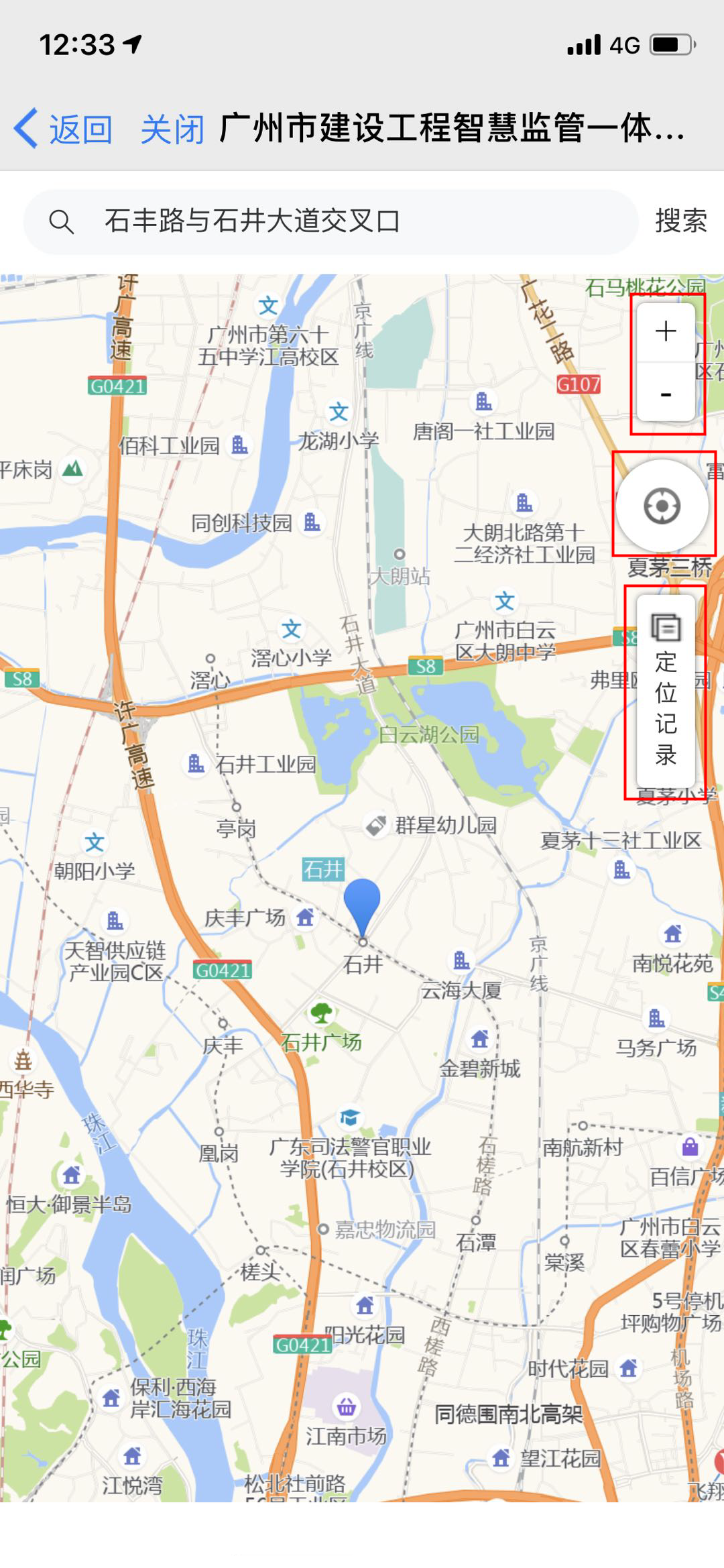 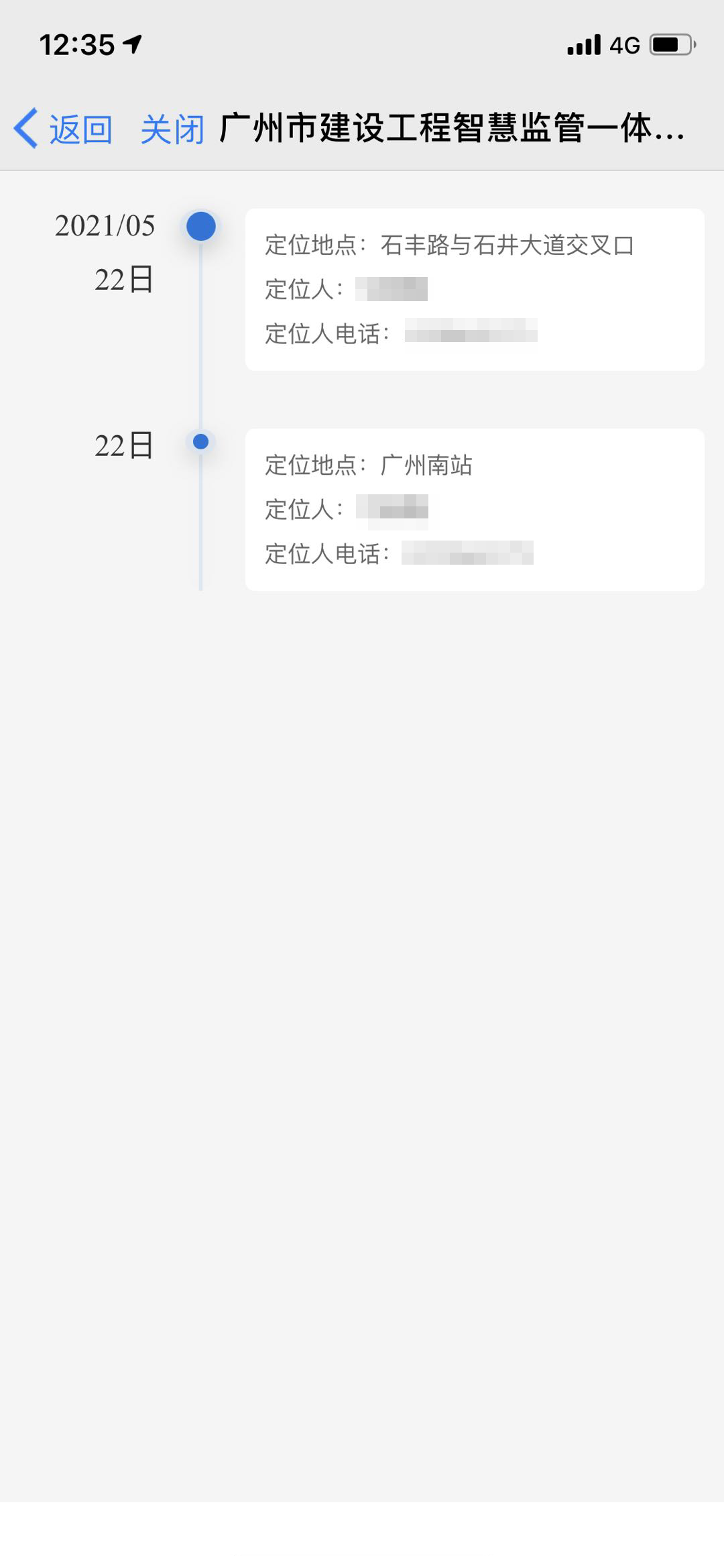 形象进度在【监督确认】部分，点击“形象进度”图标，进入形象进度页面。页面上方显示工程当前形象进度，点击右上角“新增”按钮，打开形象进度填写详情页，选择形象进度、填写相关描述信息、上传照片（可以通过“拍照和从相册选择”两种方式上传照片）后，点击“提交”按钮形象进度修改成功。若存在项目部上报的形象进度申请，则需要先审核完后才可以新增新的形象进度记录，监督员新增形象进度记录成功即可生效无需审核。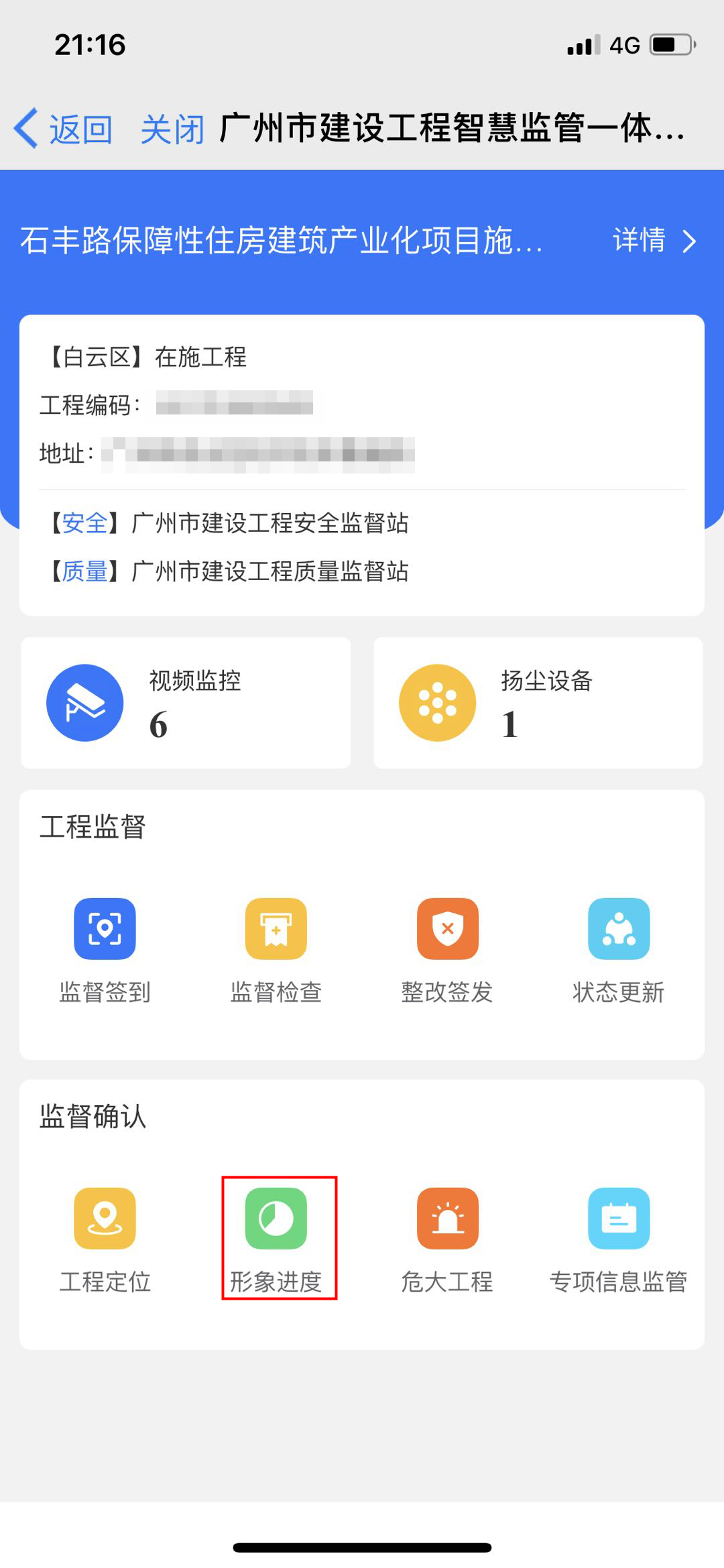 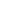 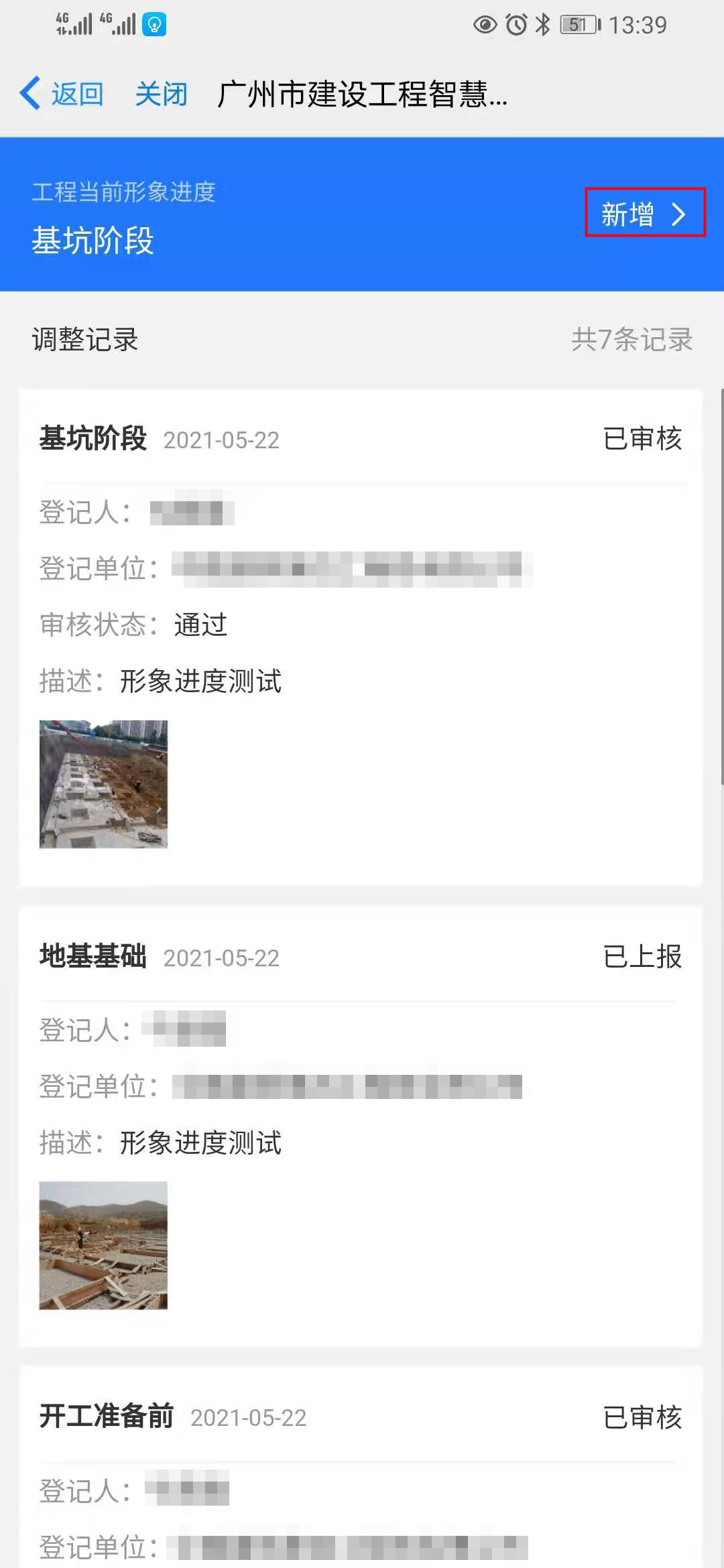 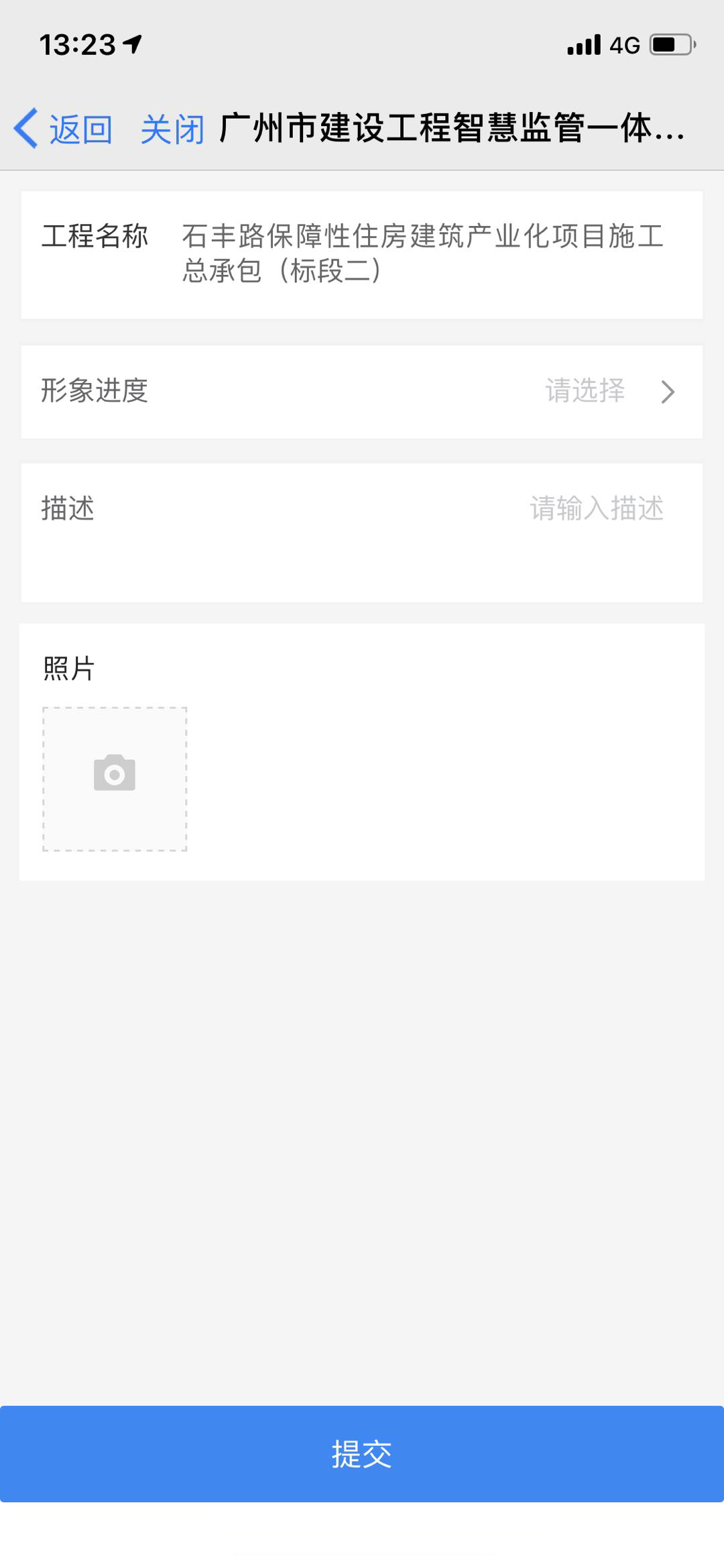 形象进度列表显示当前工程形象进度调整记录，点击列表上已上报的件，对项目部上报的记录进行审核。点击已审核、监督员录入的记录可查看对应形象进度详细信息。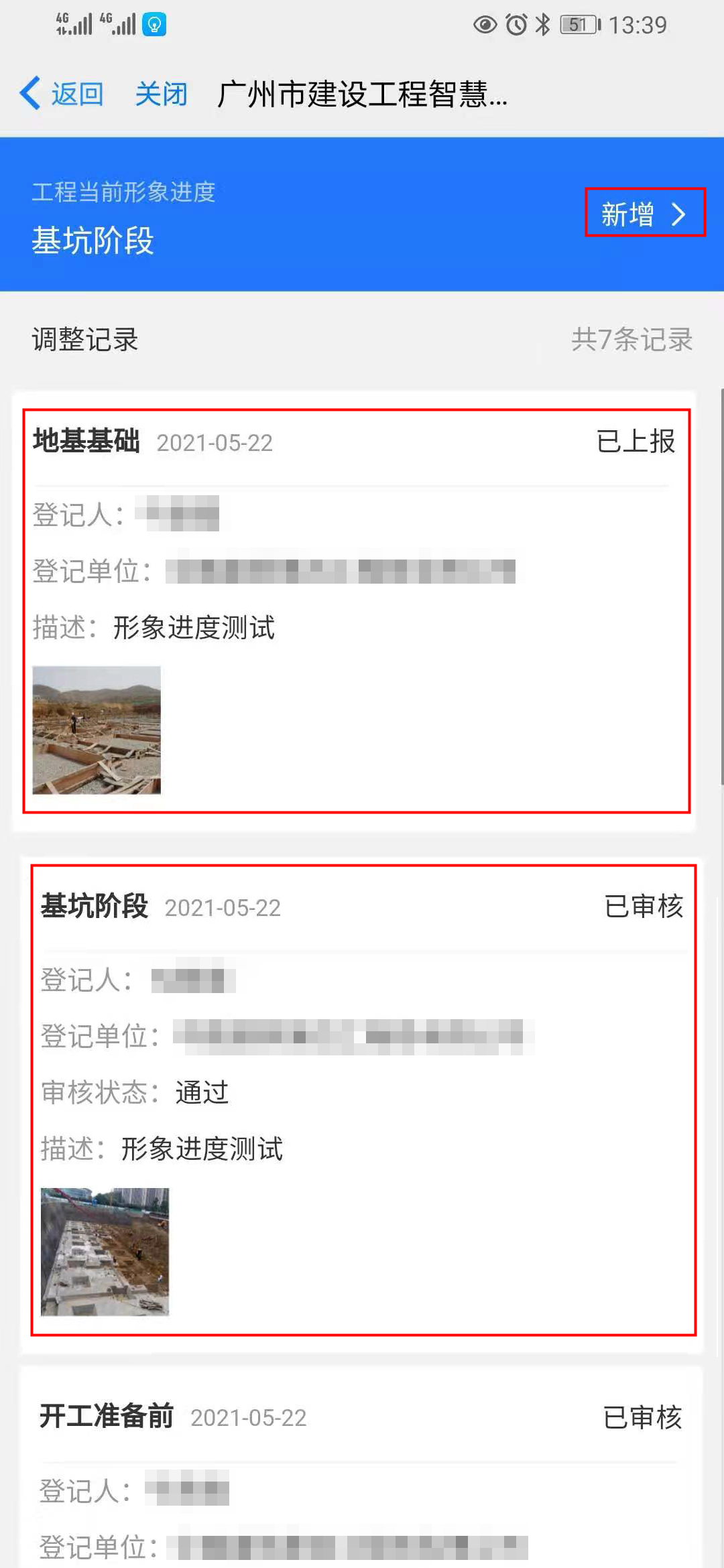 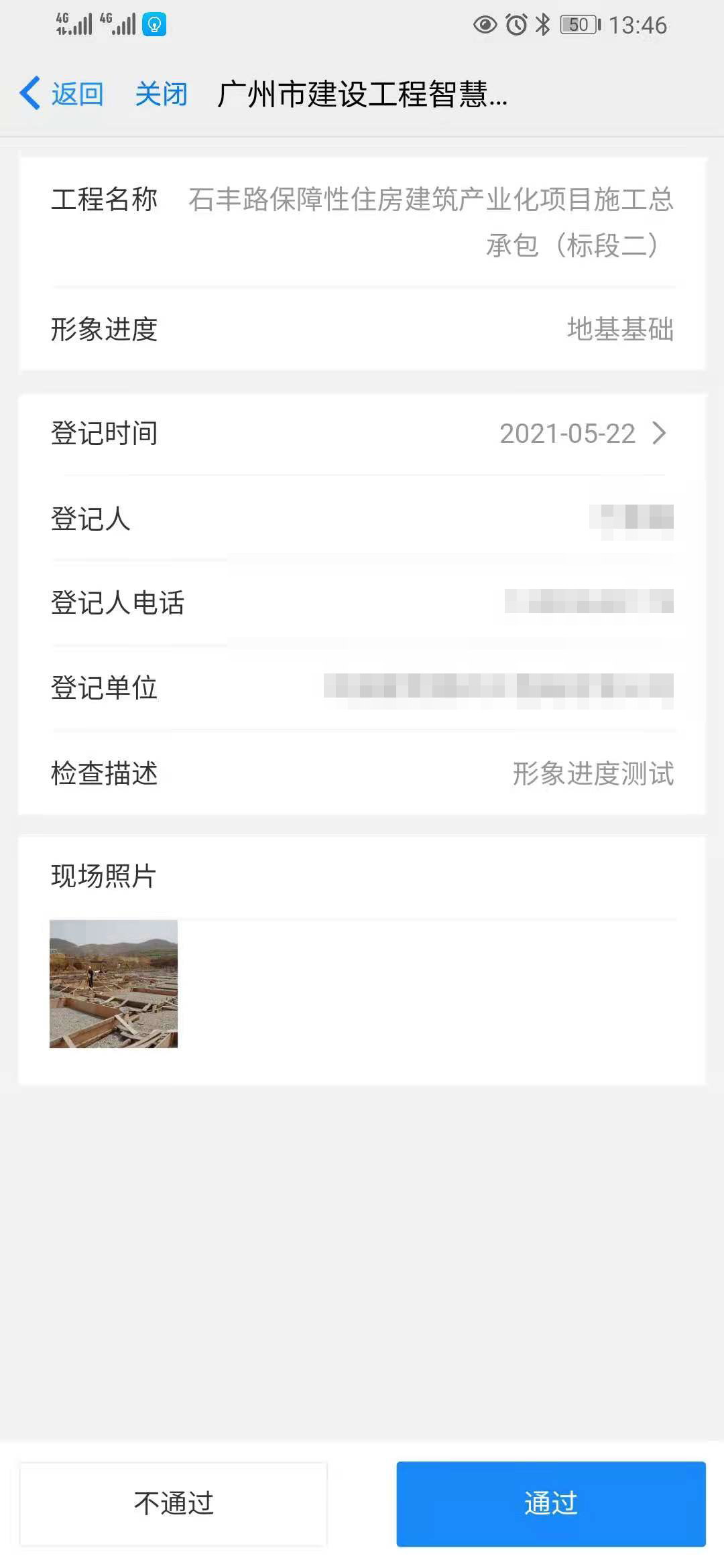 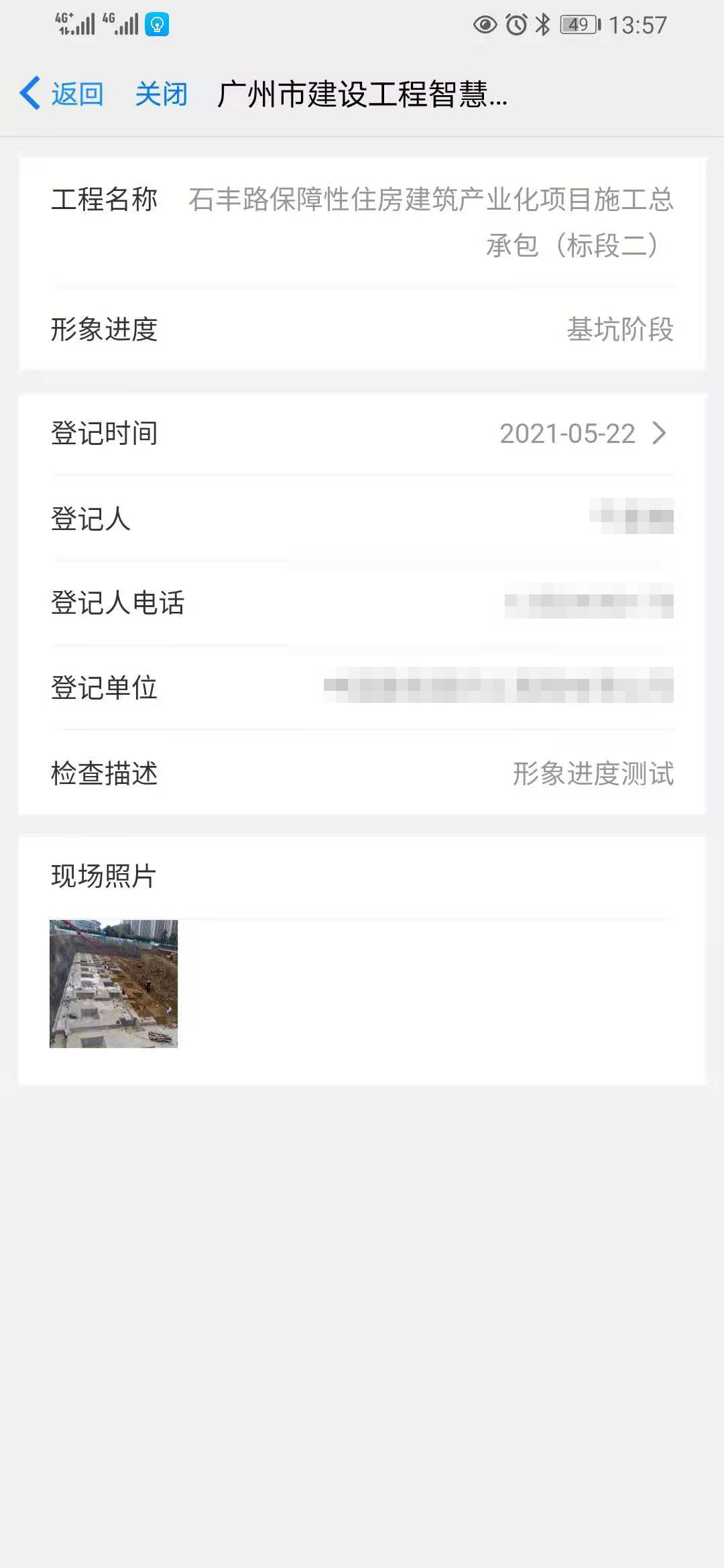 危大工程在【监督确认】部分，点击“危大工程”图标，进入危大工程列表页面。列表显示当前工程危大工程信息，右上角选择施工状态，列表显示当前所选择施工状态的数据。点击列表上危大工程记录，进入对应危大工程详情页面查看详细信息。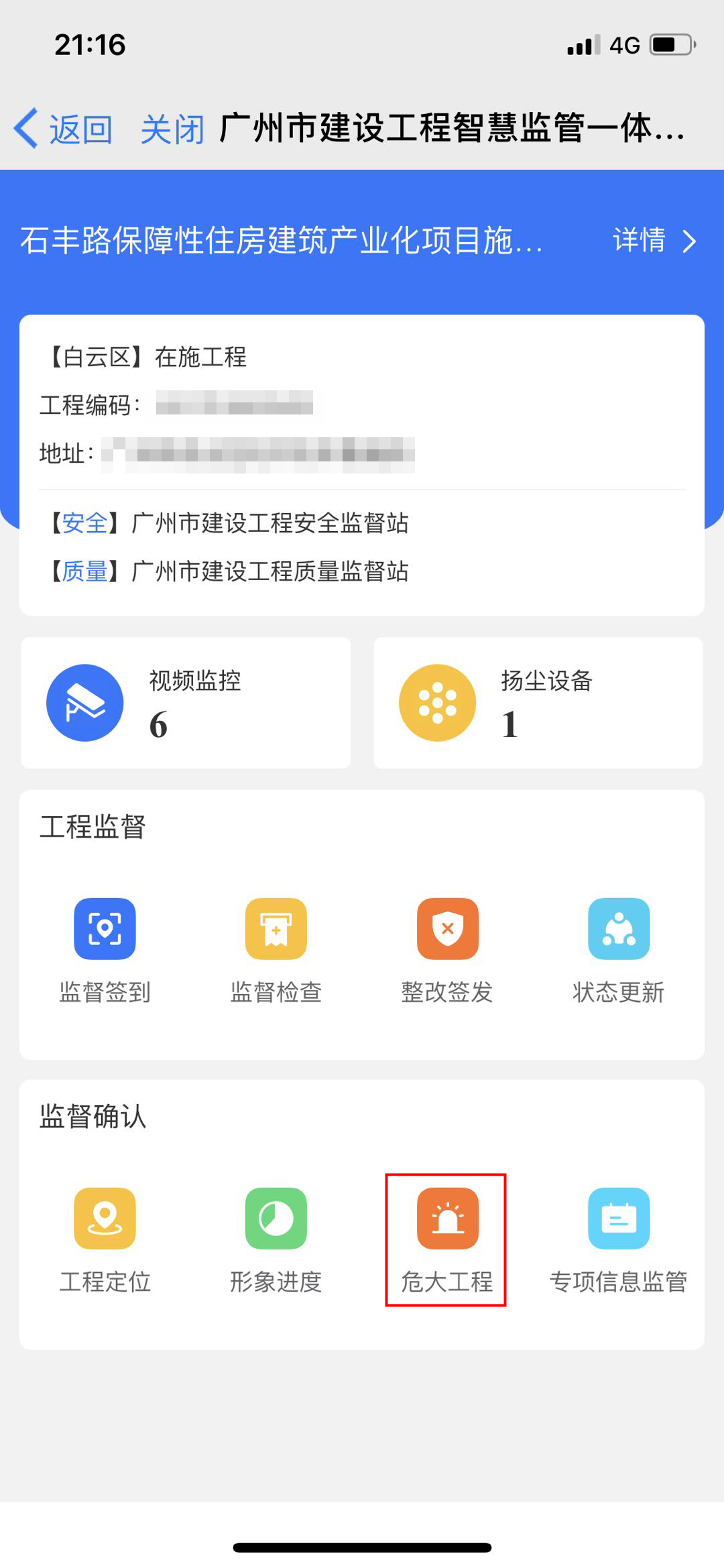 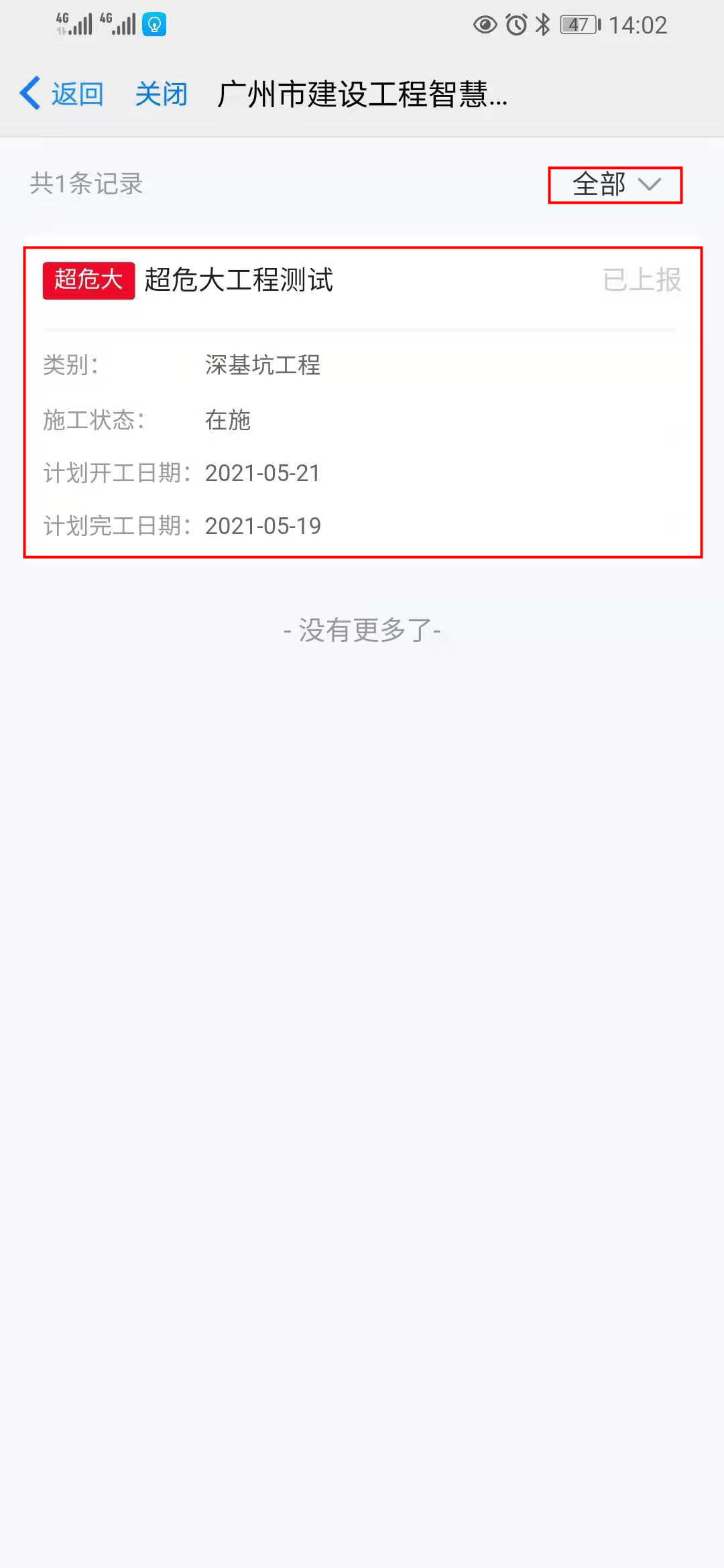 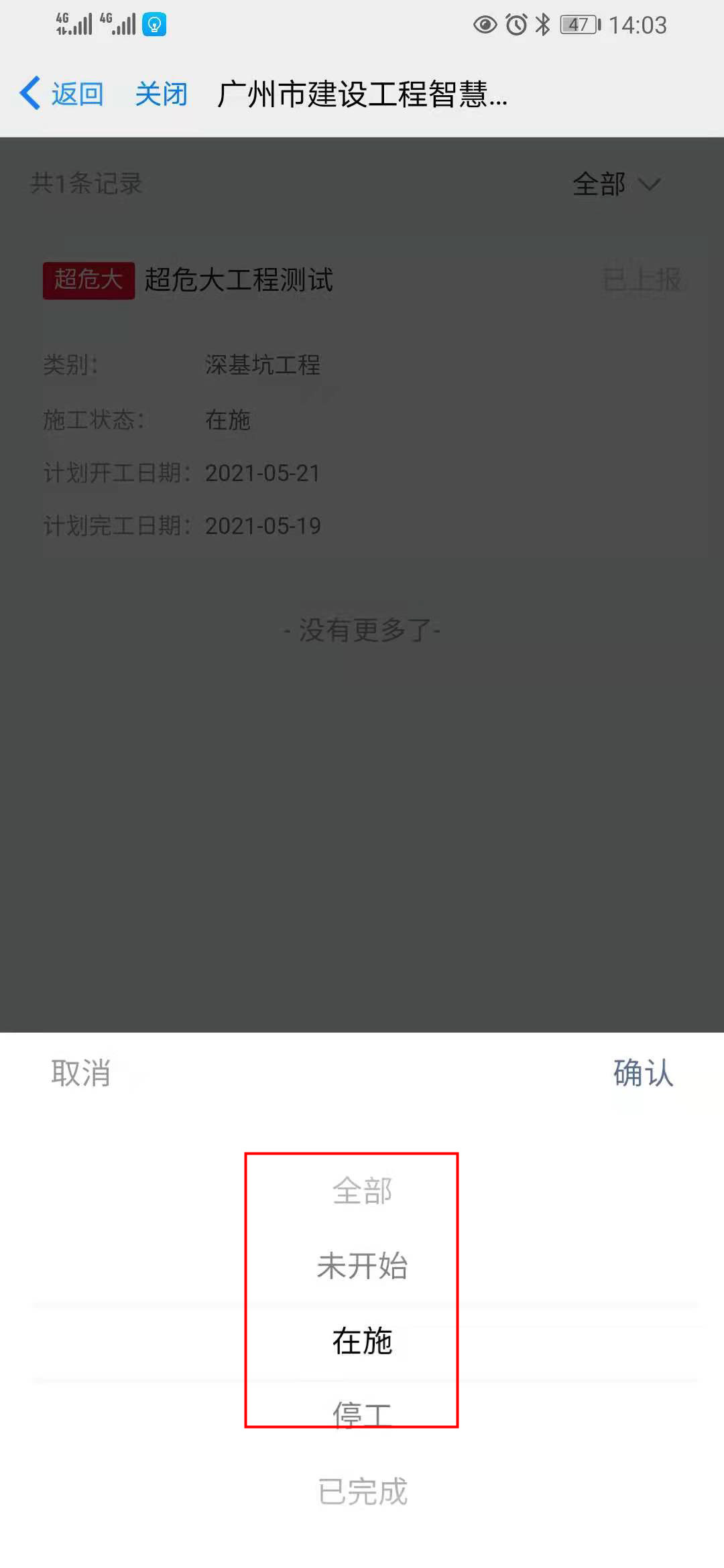 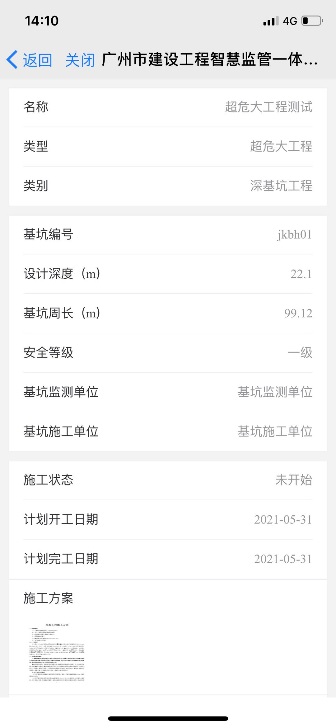 专项信息监管在【监督确认】部分，点击“专项信息监管”图标，进入专项信息监管页面，查看当前工程施工围蔽、洗车槽、施工外架相关信息。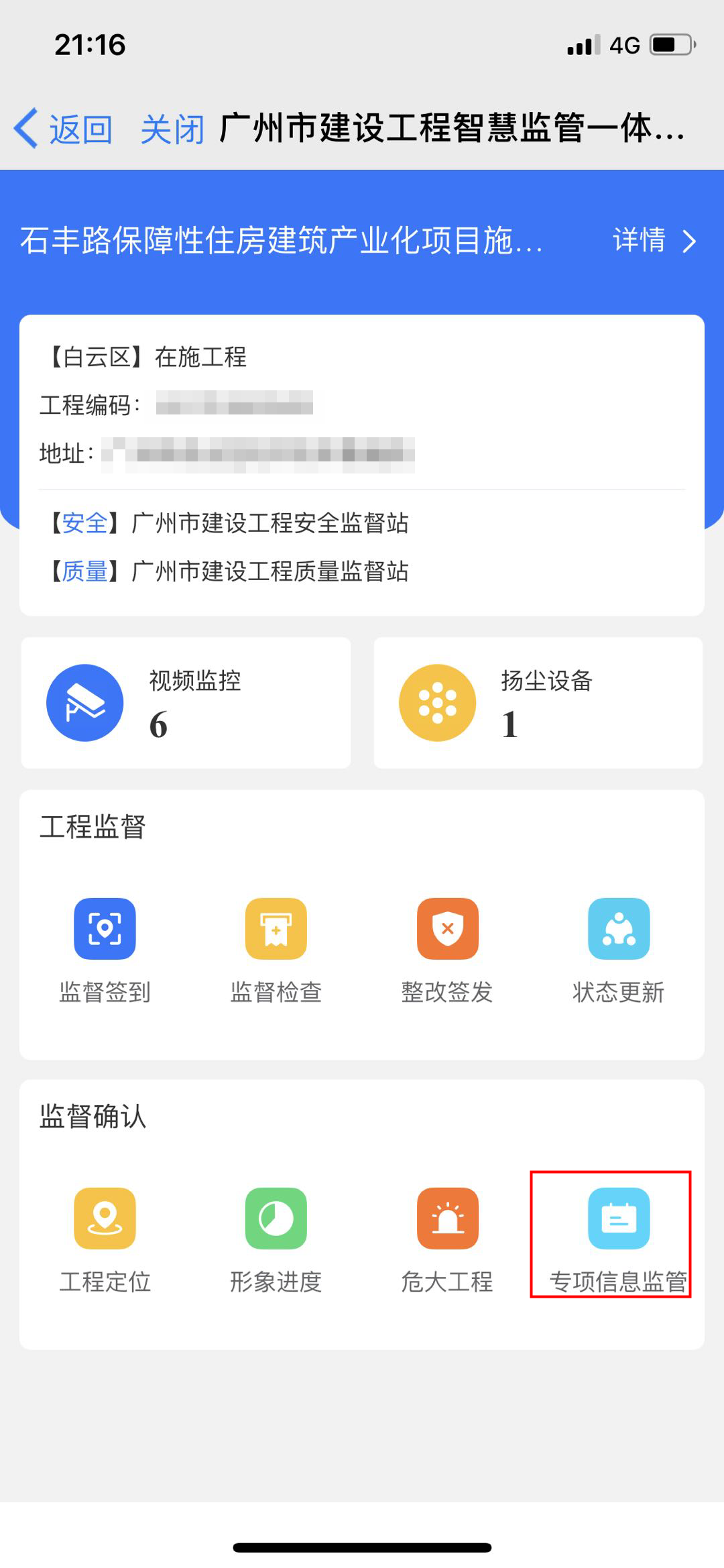 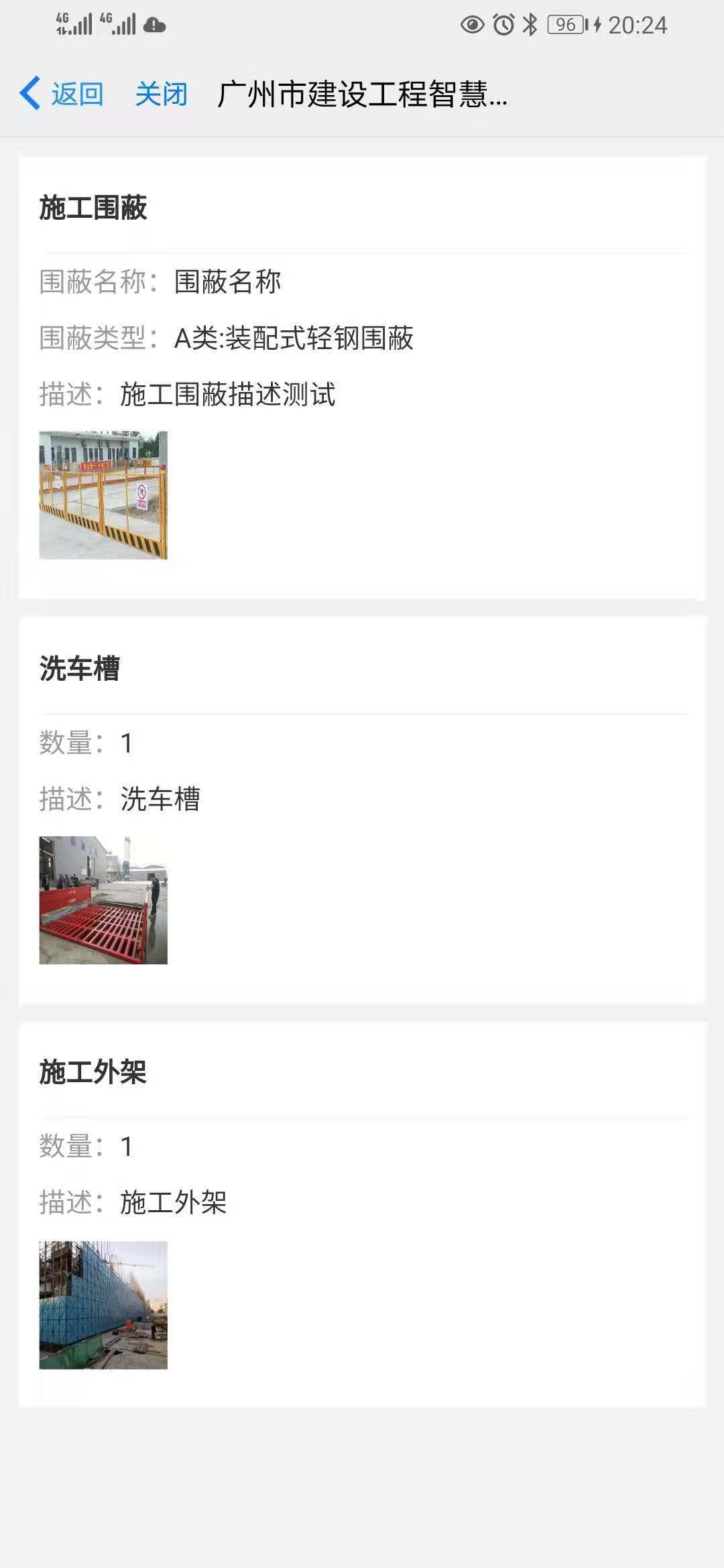 广州市住建局技术支持群平台使用过程中的扬尘接入、建设云APP、工地视频问题，请扫描如下	QQ群二维码进入咨询反馈。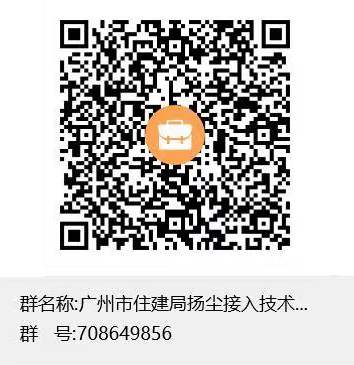 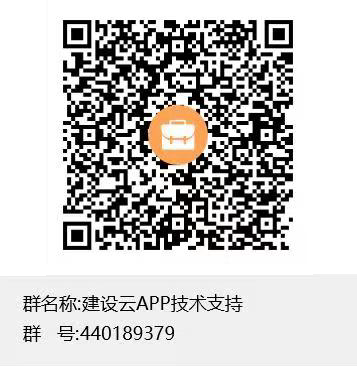 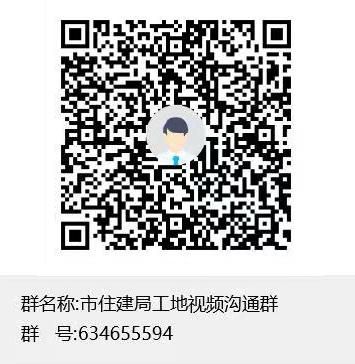 